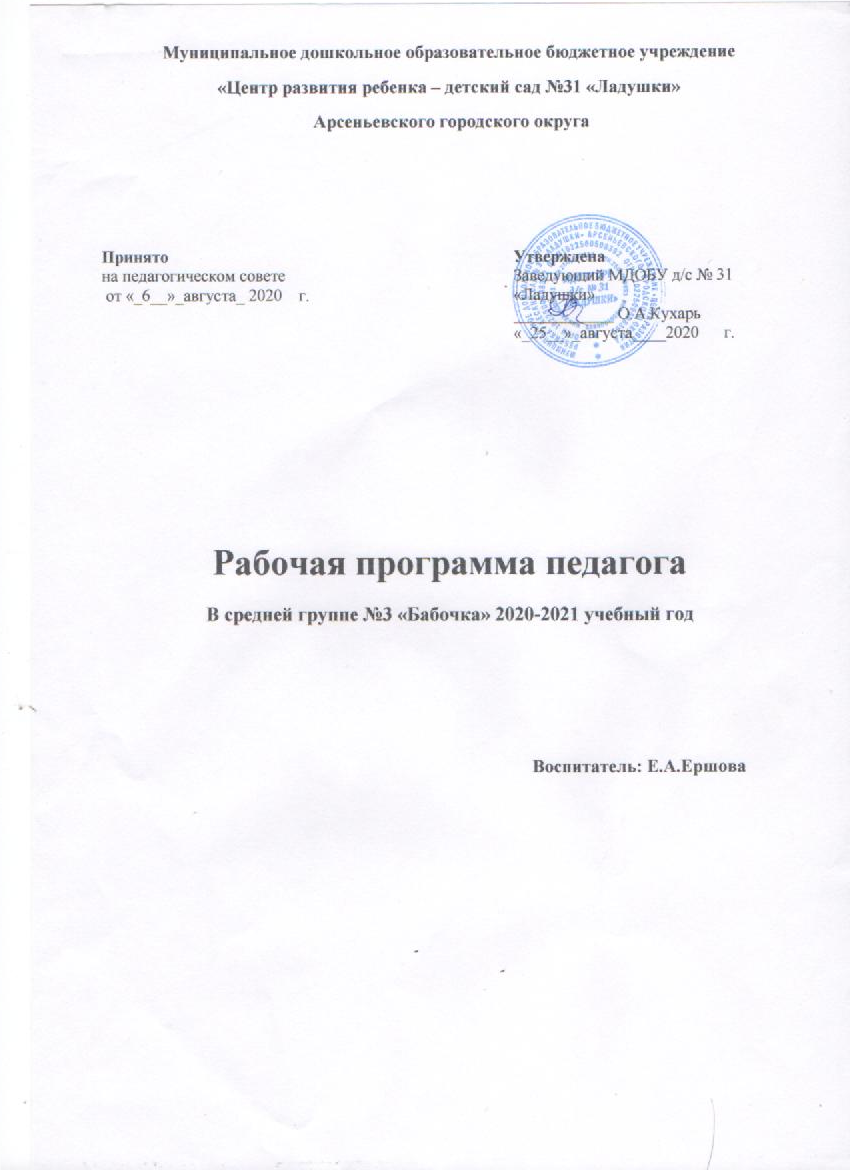  ОГЛАВЛЕНИЕ:                            Целевой разделПояснительная запискаРабочая программа по развитию детей средней группы разработана в соответствие с основной образовательной программой МДОБУ ЦРР д/с № 31 «Ладушки», в соответствие с введением ФГОС ДО.Рабочая программа разработана в соответствие со следующими нормативными документами:Федеральный закон от 29.12.2012 г. № 273-ФЗ «Об образовании в Российской Федерации»;Приказ Министерства образования и науки Российской Федерации от 30.08.2013 г. № 1014 «Об утверждении Порядка организации и осуществления образовательной деятельности по основным общеобразовательным программам – образовательным программам дошкольного образования»;Приказ Министерства образования и науки Российской Федерации от 17.10.2013 г. № 1155 «Об утверждении федерального государственного образовательного стандарта дошкольного образования»;Постановление главного государственного врача Российской Федерации от 15.05.2013 г. № 26 «Об утверждении Сан ПиН 2.4.1.3049-13 «Санитарно-эпидемиологические требования к устройству, содержанию и организации режима работы дошкольных образовательных организаций»;Устав МДОБУ ЦРР д/с № 31 «Ладушки».Программа обеспечивает разностороннее развитие детей в возрасте от 4 до 5 лет с учётом их возрастных и индивидуальных особенностей по основным направлениям – физическому, социально-коммуникативному, познавательному, речевому, художественно-эстетическому.Используются парциальные программы:Направление «Речевое развитие» в части формируемой участниками образовательных отношений, реализуется за счет парциальных программ и методических пособий:-М.В.Юдаева Хрестоматия для средней группы2. Фомичева М.Ф. «Воспитание у детей правильного произношения» «Социально – коммуникативное развитие»:Народная культура и традиции: занятия с детьми 3-7 лет. Авторы Т. И. Гризик, Т. Н. Доронова, Е. В. Соловьёва, С. Г. Якобсон; науч. рук. Е. В. Соловьёва.2. Авторизованная "Программа нравственно-патриотического и духовного воспитания дошкольников".«Художественно-эстетическое развитиечасти, формируемой участниками образовательных отношений реализуется на основе парциальных программ: Программа художественного воспитания, обучения и развития детей 2–7 лет «Цветные ладошки» И. А. Лыковой.Образовательная область «Физическое развитие» реализуется за счет: -В.Г.Фролов, Г.П. Юрко Физкультурные занятия на воздухе с детьми дошкольного возраста;Образовательная область «Познавательное развитие» реализуется с помощью методических разработок и парциальных программ:Организация опытно-экспериментальной деятельности детей 2-7 лет. Авторы Мартынова Е. А., Сучкова И. М.Современная образовательная технология «Развивающие игры и занятия с палочками Кюизенера» В.П. Новиковой и Л.И. Тихоновой Сборник дидактических  игр по ознакомлению с окружающим миромЦели и задачи программыЦель программы - Создание благоприятных условий для полноценного проживания ребенком дошкольного детства, формирование общей культуры, развитие физических, интеллектуальных, нравственных, эстетических и личностных качеств, формирование предпосылок учебной деятельности, сохранение и укрепление здоровья детей дошкольного возраста, обеспечение безопасности жизнедеятельности воспитанников.Задачи программы:- охрана и укрепление физического и психического здоровья детей, в том числе их эмоционального благополучия;- обеспечение равных возможностей для полноценного развития каждого ребенка в период дошкольного детства независимо от места жительства, пола, нации, языка, социального статуса, психофизиологических и других особенностей (в том числе ограниченных возможностей здоровья);- создание благоприятных условий развития детей в соответствии с их возрастными и индивидуальными особенностями и склонностями, развития способностей и творческого потенциала каждого ребенка как субъекта отношений с самим собой, другими детьми, взрослыми и миром;- объединение обучения и воспитания в целостный образовательный процесс на основе духовно-нравственных и социокультурных ценностей и принятых в обществе правил и норм поведения в интересах человека, семьи, общества;- формирование общей культуры личности детей, в том числе ценностей здорового образа жизни, развития их социальных, нравственных, эстетических, интеллектуальных, физических качеств, инициативности, самостоятельности и ответственности ребенка, формирования предпосылок учебной деятельности;- формирование социокультурной среды, соответствующей возрастным, индивидуальным, психологическим и физиологическим особенностям детей;- создание в группе атмосферы гуманного и доброжелательного отношения ко всем воспитанникам, уважительное отношение к результатам детского творчества;- максимальное использование разнообразных видов деятельности, творческая организация воспитательное-образовательного процесса, вариативность использования образовательного материала;- обеспечение психолого-педагогической поддержки семьи и повышения компетентности родителей (законных представителей) в вопросах развития и образования, охраны и укрепления здоровья детей.Цель и задачи (часть, формируемая участниками образовательных отношений):В соответствии с запросом родителей, учитывая интересы, склонности детей дошкольного учреждения, педагогические и методические условия МДОБУ ЦРР д/с № 31 «Ладушки», разработаны на основе региональных исследований методики и  определены приоритетные направления деятельности: Укрепление здоровья детей с учетом особенностей климата и экологии Приморского края;Формирование представлений детей о национальных традициях и культуре разных народов;Воспитание любви и уважения к малой родине;Воспитание любви и уважения к художественной литературе;Развитие творческой активности детей в процессе изобразительной деятельности;Воспитание патриотических чувств;Духовно-нравственное воспитание детей.Направления, выбранные участниками образовательных отношенийРаспределение образовательных областей в части формируемой участниками образовательных отношений по направлениям и месту реализации в режиме дня1.3. Принципы и подходы к формированию ПрограммыМетодологической основой Программы являются общепсихологическая теория деятельности А.Н. Леонтьева, культурно-историческая концепция Л.С. Выговского. В Программе на первый план выдвигается развивающая функция образования, обеспечивающая становление личности ребенка и ориентирующая педагога на его индивидуальные особенности, что соответствует современной научной «Концепции дошкольного воспитания» (авторы В. В. Давыдов, В. А. Петровский и др.) о признании самоценности дошкольного периода детства. Программа построена на позициях гуманно-личностного отношения к ребенку и направлена на его всестороннее развитие, формирование духовных и общечеловеческих ценностей, а также способностей и интегративных качеств. В Программе отсутствуют жесткая регламентация знаний детей и предметный центризм в обучении.Программа разработана с учетом следующих основных принципов дошкольного образования:- полноценное проживание ребенком всех этапов детства (младенческого, раннего и дошкольного возраста), обогащение (амплификация) детского развития;- построение образовательной деятельности на основе индивидуальных особенностей каждого ребенка, при котором сам ребенок становится активным в выборе содержания своего образования, становится субъектом образования (далее - индивидуализация дошкольного образования);- содействие и сотрудничество детей и взрослых, признание ребенка полноценным участником (субъектом) образовательных отношений;- поддержка инициативы детей в различных видах деятельности;- сотрудничество Организации с семьей;- приобщение детей к социокультурным нормам, традициям семьи, общества и государства;- формирование познавательных интересов и познавательных действий ребенка в различных видах деятельности;- возрастная адекватность дошкольного образования (соответствие условий, требований, методов возрасту и особенностям развития);- учет этнокультурной ситуации развития детей.Основными подходами к формированию Программы являются:- деятельностный подход ,предполагающий развитие ребенка в деятельности, включающей такие компоненты как самоцелеполагание, самопланирование, самоорганизация, самооценка, самоанализ; - индивидуальный подход, предписывающий гибкое использование педагогами различных средств, форм и методов по отношению к каждому ребенку;- личностно-ориентированный подход, который предусматривает организацию образовательного процесса на основе признания уникальности личности ребенка и создания условий для ее развития на основе изучения задатков, способностей, интересов, склонностей;- cрейдовой подход ,ориентирующий на использование возможностей внутренней и внешней среды образовательного учреждения в воспитании и развитии личности ребенка.Характеристика контингента воспитанниковВсего в группе24 детей.  15   мальчиков   и   9   девочек.Результаты реализации образовательных задач по образовательным областям1.4Основные показатели за 2020-2021 у. год:Социальный паспорт семей воспитанников(%):1.5.          Возрастные особенности детей 4-5 летДети 4-5 лет социальные нормы и правила поведения всё ещё не осознают, однако у них уже начинают складываться обобщённые представления о том, как надо (не надо) себя вести. Поведение ребёнка 4-5 лет не столь импульсивно и непосредственно, как в 3-4 года.В этом возрасте детьми хорошо освоен алгоритм процессов умывания, одевания, купания, приёма пищи, уборки помещения. Появляется сосредоточенность на своём самочувствии, ребёнка начинает волновать тема собственного здоровья. Дети 4-5 лет имеют дифференцированное представление о собственной тендерной принадлежности, аргументируют её по ряду признаков.К 4 годам основные трудности в поведении и общении ребёнка с окружающими, которые были связаны с кризисом 3 лет (упрямство, строптивость, конфликтность и др.), постепенно уходят в прошлое.Развивается моторика дошкольников. В возрасте от 4 до 5 лет продолжается усвоение детьми общепринятых сенсорных эталонов, овладение способами их использования и совершенствование обследования предметов. В среднем дошкольном возрасте связь мышления и действий сохраняется, но уже не является такой непосредственной, как раньше. К 5 годам внимание становится всё более устойчивым, в отличие от возраста 3 лет (если ребёнок пошёл за мячом, то уже не будет отвлекаться на другие интересные предметы).Важным показателем развития внимания является то, что к 5 годам в деятельности ребёнка появляется действие по правилу - первый необходимый элемент произвольного внимания.Именно в этом возрасте дети начинают активно играть в игры с правилами.В дошкольном возрасте интенсивно развивается память ребёнка. Особенности образов воображения зависят от опыта ребёнка и уровня понимания им того, что он слышит от взрослых, видит на картинках и т. д. В этом возрасте происходит развитие инициативности и самостоятельности ребенка в общении со взрослыми и сверстниками. У детей наблюдается потребность в уважении взрослых, их похвале.В процессе общения со взрослыми дети используют правила речевого этикета. Речь становится более связной и последовательной. В возрасте 4-5 лет дети способны долго рассматривать книгу, рассказывать по картинке о её содержании. Цепкая память позволяет ребёнку 4-5 лет многое запоминать, он легко выучивает наизусть стихи и может выразительно читать их на публике. В среднем дошкольном возрасте активно развиваются такие компоненты детского труда, как целеполагание и контрольно-проверочные действия на базе освоенных трудовых процессов. В музыкально-художественной и продуктивной деятельности дети эмоционально откликаются на художественные произведения, произведения музыкального и изобразительного искусства.Важным показателем развития ребёнка-дошкольника является изобразительная деятельность. К 4 годам круг изображаемых детьми предметов довольно широк. Конструирование начинает носить характер продуктивной деятельности.1.6. Планируемые результаты освоения программыТребования к результатам освоения Программы представлены в виде целевых ориентиров дошкольного образования. К целевым ориентирам дошкольного образования относятся следующие социально-нормативные характеристики возможных достижений ребенка.Критерии и показатели целевых ориентиров и методы педагогических воздействийПромежуточные и итоговые результаты освоения ПрограммыОснованием выделения сторон (сфер) инициативы послужили мотивационно -содержательные характеристики деятельности, т.е. собственно предметно-содержательная направленность активности ребенка.К этим сторонам (сферам) инициативы были отнесены следующие:1)	творческая инициатива (включенность в сюжетную игру как основную творческую деятельность ребенка, где развиваются воображение, образное мышление);2)	инициатива как  целеполагание  и волевое усилие (включенность в разные виды продуктивной деятельности – рисование, лепку, конструирование, требующие усилий по преодолению "сопротивления" материала, где развиваются произвольность, планирующая функция речи);3)	коммуникативная инициатива (включенность ребенка во взаимодействие со сверстниками, где развиваются симпатия, коммуникативная функция речи);4)	познавательная инициатива – любознательность (включенность в экспериментирование, простую познавательно-исследовательскую деятельность, где развиваются способности устанавливать пространственно-временные, причинно- следственные и родовидовые отношения).Промежуточные и итоговые результаты освоения Программы по образовательным областямСоциально-коммуникативное развитиеК концу пятого года жизни дети могут:Бережно относиться к своей одежде, уметь приводить её в порядок, самостоятельно поддерживать порядок в помещении и на участке детского сада, убирать своё рабочее место.Сформированы элементарные представления о многообразии животного и растительного мира, правилах поведения в природе; способах взаимодействия с животными и растениями, понятия: «съедобное», «несъедобное», «лекарственные растения».Развиты наблюдательность, умение ориентироваться в помещении и на участке детского сада, в ближайшей местности.Знает понятия «улица», «дорога», «перекресток», «остановка общественного транспорта», соблюдает правила дорожного движения.Имеет понятие о назначении светофора и работе полицейского, различных видах городского транспорта, особенностях их внешнего вида и назначения («Скорая помощь», «Пожарная»,машина МЧС, «Полиция», трамвай, троллейбус, автобус).Знаком со знаками дорожного движения «Пешеходный переход», «Остановка общественного транспорта»; с правилами безопасного поведения во время игр, с назначением, работой и правилами пользования бытовыми электроприборами (пылесос, электрочайник, утюг и др.).Сформированы  навыки культурного поведения в общественном транспорте.Знает  правила езды на велосипеде, правила поведения с незнакомыми людьми, правила поведения при пожаре.Может принимать на себя роль, непродолжительно взаимодействовать со сверстниками в игре от имени героя.Умеет объединять несколько игровых действий в единую сюжетную линию; отражать в игре действия с предметами и взаимоотношения людей.Способен придерживаться игровых правил в дидактической игре.Способен следить за развитием театрализованного действия и эмоционально на него отзываться  (кукольный, драматический театры).Познавательное  развитиеК концу пятого года жизни дети могут:Называть самые разные предметы, которые их окружают в помещениях, на участке, на улице, знать их назначение, называть свойства и качества, доступные для восприятия и обследованияПроявлять интерес к предметам и явлениям, которые они не имели (не имеют) возможности видеть.С удовольствием рассказывать о семье, семейном быте, традициях; активно участвовать в мероприятиях, готовящихся в группе, в ДОУ, в частности, направленных на то, чтобы порадовать взрослых, детей.Рассказывать о своём родном городе, желании приобрести в будущем определённую профессию (стать полицейским, пожарным, военным и т.п.).Участвовать в наблюдениях за растениями, животными, птицами, рыбами и в посильном труде по уходу за ними, делятся своими познаниями о живом и не живом; не рвать, не ломать растения, бережно относиться к живым существам, не вредить им, рассказывать о сезонных изменениях.Самостоятельно повторить проделанные вместе со взрослыми опыты, составлять план исследовательской работы, делать схемы и зарисовки.Различать из каких частей составлена группа предметов, называть их характерные особенности (цвет, форму, величину).Считать до 5 (количественный счёт), отвечать на вопрос «Сколько всего?».Сравнивать две группы путём поштучного соотнесения предметов (составление пар).Раскладывать 3-5 предметов различной величины (длины, ширины, высоты) в возрастающем (убывающем) порядке, рассказывать о величине каждого предмета в ряду.Различать и называть треугольник, круг, квадрат, прямоугольник, шар, куб, цилиндр, знать их характерные отличия.Находить в окружающей обстановке предметы, похожие на знакомые фигуры.Определять направление движения от себя (направо, налево, вперёд, назад, вверх, вниз).Различать левую и правую руки.Определять части суток.Использовать строительные детали с учётом их конструктивных свойств, преобразовывать постройки.Речевое  развитиеК концу пятого года жизни дети могут:Значительно увеличивать свой словарь за счёт слов, обозначающих предметы и явления, не имевшие места в собственном опыте ребёнка.Активно употреблять слова, обозначающие эмоциональное состояние (сердитый, печальный), этические качества (хитрый, добрый), эстетические характеристики, разнообразные свойства и качества предметов. Понимать и употреблять слова антонимы; образовывать новые слова по аналогии со знакомыми словами.Осмысленно работать над своим произношением, выделять первый звук в слове.Осмысливать причинно-следственные отношения; употреблять сложносочинённые и сложноподчинённые предложения.Подробно, с детализацией и повторами рассказывать о содержании сюжетной картинки, с помощью взрослого повторять образцы описания игрушки, драматизировать отрывки из знакомых произведений.Рассказывать невероятные истории, что является следствием бурного развития фантазии.Активно сопровождать речью свою деятельность (игровые, бытовые и другие действия).Высказывать желание прослушать определённое литературное произведение.С интересом рассматривать иллюстрированные издания детских книг.Назвать любимую сказку, прочесть понравившееся стихотворение, под контролем взрослого выбрать с помощью считалки водящего.С помощью взрослого драматизировать, инсценировать небольшие сказки.Осмысленно отвечать на вопросы.Художественно-эстетическое  развитиеК концу пятого года жизни дети могут:Выделять выразительные средства дымковской и филимоновской игрушки, проявлять интерес к книжным иллюстрациям.Изображать предметы и явления, используя умения передавать их выразительно путём создания отчётливых форм, подбора цвета, аккуратного закрашивания, использования разных материалов: карандашей, красок, фломастеров, цветных мелков и др.Передавать несложный сюжет, объединяя в рисунке несколько предметов, располагая их на листе в соответствии с содержанием сюжета.Украшать силуэты игрушек элементами дымковской и филимоновской росписи.Создавать образы разных предметов и игрушек, объединять их в коллективную композицию, использовать всё многообразие усвоенных приёмов.Правильно держать ножницы и резать ими, по прямой, по диагонали (квадрат и прямоугольник), вырезывать круг из квадрата, овал из прямоугольника, плавно срезать и закруглять углы.Аккуратно наклеивать изображения предметов, состоящих из нескольких частей.Подбирать цвета в соответствии с цветом предметов или по собственному желанию.Составлять узоры из растительных форм и геометрических фигур.Внимательно слушать музыкальное произведение, чувствовать его характер, выражать свои чувства словами, рисунком, движением.Узнавать песни по мелодиям, различать звуки по высоте.Петь протяжно, чётко произносить слова, вместе начинать и заканчивать пение.Выполнять движения, отвечающие характеру музыки.Выполнять танцевальные движения: пружинка, подскоки, движение парами по кругу, кружение по одному и в парах.Выполнять движения с предметами (куклами, игрушками, ленточками).Инсценировать совместно с воспитателем песни, хороводы.Играть на металлофоне простейшие мелодии на одном звуке.Физическое  развитиеК концу пятого года жизни дети могут:Ходить и бегать, соблюдая правильную технику движения. Лазать по гимнастической стенке, не пропуская реек, перелезая с одного пролёта на другой; ползать разными способами: опираясь на кисти рук, колени и пальцы ног, на стопы и ладони; на животе, подтягиваясь руками.Принимать правильное исходное положение в прыжках с места, мягко приземляться, прыгать  в длину с места на расстоянии не менее 70 см.Ловить мяч кистями рук с расстояния 1,5 м; принимать правильное исходное положение при метании, метать предметы разными способами правой и левой рукой; отбивать мяч о землю (пол) не менее 5 раз подряд.Выполнять упражнения на статистическое и динамическое равновесие.Строиться в колонну по одному, парами, в круг, в шеренгу.Скользить самостоятельно по ледяным дорожкам (длина 5 м).Ходить на лыжах скользящим шагом на расстояние до 500 м, выполнять поворот переступанием, подниматься на горку.Кататься на двухколёсном велосипеде, выполнять повороты направо и налево.Ориентироваться в пространстве, находить левую и правую сторону.Придумывать варианты подвижных игр, самостоятельно и творчески выполнять движения.Выполнять имитационные упражнения, демонстрируя красоту, выразительность, грациозность, пластичность движений.Планируемые результаты освоения программы (часть, формируемая участниками образовательных отношений)Региональный компонент :имеет элементарные представления о родном крае, его символике. Знает некоторые растения и животных Приморского края.Имеет представление об истории города и края. Знает название города, в котором живёт, называет его достопримечательности, некоторые промышленные предприятия, учреждения культуры и спорта. Знает профессии горожан, профессиональные праздники, значимые события города.Использует различные виды продуктивной деятельности для отражения своих впечатлений о городе. Исполняет песни о родном крае и городе, принимает активное участие в праздниках, концертах, конкурсах.II СОДЕРЖАТЕЛЬНЫЙ РАЗДЕЛСодержательный раздел представляет общее содержание рабочей программы, обеспечивающее полноценное развитие личности детей 4-5 лет.Содержание программы обеспечивает развитие личности, мотивации и способностей детей в различных видах деятельности и охватывает следующие структурные единицы, представляющие определенные направления развития и образования детей (далее - образовательные области):- социально-коммуникативное развитие;- познавательное развитие; - речевое развитие;- художественно-эстетическое развитие;- физическое развитие.Содержание психолого-педагогической работы с детьми ориентировано на разностороннее развитие дошкольников с учётом их возрастных и индивидуальных особенностей. Задачи психолого-педагогической работы по формированию физических, интеллектуальных и личностных качеств детей решаются интегрировано в ходе освоения всех образовательных областей. Их решение предусматривается не только в рамках непосредственно образовательной деятельности, но и в ходе режимных моментов – как в совместной деятельности взрослого и детей, так и в самостоятельной деятельности дошкольников.Содержание регионального компонента реализуется во всех образовательных областях программы через познавательную, перцептивно-эмоциональную и практическую деятельность: в непосредственно образовательной деятельности, режимных моментах, самостоятельной деятельности, в семье на основеавторско-составительской программы МДОБУ д/с № 25  «Наш дом - Приморье» для педагогов и родителей по воспитанию детей от 3 до 8 лет. Воспитание и обучение осуществляется на русском языке  - государственном языке России.2.1. Образовательная областьСоциально-коммуникативное развитиеНаправлена на усвоение норм и ценностей принятых в обществе, включая моральные и нравственные ценности; развитие общения и взаимодействия ребенка со взрослыми и сверстниками; становление самостоятельности, целенаправленности и саморегуляции собственных действий; развитие социального и эмоционального интеллекта, эмоциональной отзывчивости, сопереживания, формирование готовности к совместной деятельности со сверстниками, формирование уважительного отношения и чувства принадлежности к своей семье и к сообществу детей и взрослых в Организации; формирование позитивных установок к различным видам труда и творчества; формирование основ безопасного поведения в быту, социуме, природе».2.2.Образовательная областьПознавательное развитие Познавательное развитие предполагает развитие интересов детей, любознательности и познавательной мотивации; формирование познавательных действий, становление сознания; развитие воображения и творческой активности; формирование первичных представлений о себе, других людях, объектах окружающего мира, о свойствах и отношениях объектового окружающего мира (форме, цвете, размере, материале, звучании, ритме ,темпе, количестве, числе, части и целом, пространстве и времени, движении и покое, причинах и следствиях и др.), о малой родине и Отечестве, представлений о социокультурных ценностях нашего народа, об отечественных традициях и праздниках, о планете Земля как общем доме людей, об особенностях ее природы, многообразии стран и народов мира».2.3.Образовательная областьРечевое развитиеРечевое развитие включает владение речью как средством общения икультуры; обогащение активного словаря; развитие связной, грамматически правильной диалогической и монологической речи; развитие речевого творчества; развитие звуковой и интонационной культуры речи, фонематического слуха; знакомство с книжной культурой, детской литературой, понимание на слух текстов различных жанров детской литературы; формирование звуковой аналитико-синтетической активности как предпосылкиобучения грамоте».2.4.Образовательная областьХудожественно-эстетическое  развитиеХудожественно-эстетическое развитие предполагает развитие предпосылок ценностно-смыслового восприятия и понимания произведений искусства (словесного, музыкального, изобразительного), мира природы;   становление эстетического отношения к окружающему миру; формирование элементарных представлений о видах искусства; восприятие музыки, художественной литературы, фольклора; стимулирование сопереживания персонажам художественных произведений; реализацию самостоятельной творческой деятельности детей (изобразительной, конструктивно-модельной, музыкальной и др.).2.5.Образовательная областьФизическое  развитиеФизическое развитие включает приобретение опыта в следующих видах деятельности детей: двигательной, в том числе связанной с выполнением упражнений, направленных на развитие таких физических качеств, как координация и гибкость; способствующих правильному формированию опорно-двигательной системы организма, развитию равновесия, координации движения, крупной и мелкой моторики обеих рук, а также с правильным, не наносящим ущерба организму, выполнением основных движений(ходьба, бег, мягкие прыжки, повороты в обе стороны), формирование начальных представлений о некоторых видах спорта, овладение подвижными играми с правилами; становление целенаправленности и саморегуляции в двигательной сфере; становление ценностей здорового образа жизни, овладение его элементарными нормами и правилами (в питании, двигательном режиме, закаливании, при формировании полезных привычек и др.)2.6.Формы, способы, методы и средства реализации программы2.7. Способы и направления поддержки детской инициативыПриоритетной сферой проявления детской инициативы является познавательная деятельность, расширение информационного кругозора игровая деятельность со сверстниками. Для поддержки детской инициативы необходимо:Способствовать стремлению детей делать собственные умозаключения, относиться к таким попыткам внимательно, с уважением;Обеспечивать для детей возможности осуществления их желания переодеваться и наряжаться, примеривать на себя разные роли;Создавать условия, обеспечивающие детям возможность строить дом, укрытия для игр; При необходимости осуждать негативный поступок, действие ребенка, но не допускать критики его личности, его качества. Негативные оценки давать только поступкам ребенка и только с глазу на глаз, а не перед всей	 группой;Не допускать диктата, навязывания в выборе детьми сюжета игры;Обязательно участвовать в играх детей по их приглашению в качестве партнера, равноправного участника, но руководителя игры;Привлекать детей к украшению группы к праздникам, обсуждая разные возможности и предложения;Побуждать детей формировать и выражать собственную эстетическую оценку воспринимаемого, не навязывая им мнения взрослых;Привлекать детей к планированию жизни группы на день;Читать и рассказывать детям по их просьбе, включать музыку.2.8. Программно-методический комплекс образовательного процесса.III.ОРГАНИЗАЦИОННЫЙ РАЗДЕЛ (условия реализации программы)3.1. Организация режима дняРежим дня – рациональная продолжительность и разумное чередование различных видов деятельности и отдыха детей в течение суток. Основным принципом правильного построения режима является его соответствие возрастным психофизиологическим особенностям детей.В ДОУ используется гибкий режим дня, изменения вносятся исходя из особенностей сезона, индивидуальных особенностей детей, состояния их здоровья, учитываются климатические условия (в течение года режим дня меняется дважды).В отличие от зимнего в летний оздоровительный период увеличивается время пребывания детей на воздухе.Режим дня на 2020-2021 учебный годсредняя группа МДОБУ ЦРР д/с № 31«Ладушки»Холодный период годаРежим дня на 2020-2021 учебный годсредняя группа МДОБУ ЦРР д/с № 31 «Ладушки»Тёплый период годаОсобенности организации режимных моментовПриём пищи:Каждый ребёнок принимает пищу в своём темпе. Не допускается сидение детей за столом в ожидании еды или после её приёма, это способствует утомлению.Прогулка – средство укрепления здоровья и профилактики утомления. На прогулке дети удовлетворяют потребность в двигательной активности. Воспитатель обеспечивает пребывание детей на свежем воздухе в соответствии с режимом дня. Продолжительность прогулки во многом зависит от её организации. Процесс одевания и раздевания нередко затягивается, особенно в холодное время года. Правильно сформированные навыки самообслуживания, умение аккуратно складывать одежду в определённом порядке, ожидание интересной прогулки – всё это помогает детям собираться быстрее и позволяет дольше находиться на свежем воздухе. Сан ПиН 2.4.1.3049-13«Санитарно-эпидемиологические требования к устройству, содержанию и организации режима работы дошкольных образовательных организаций»:11.5. Рекомендуемая продолжительность ежедневных прогулок составляет 3-4 часа. При температуре воздуха ниже 15̊̊С и скорости ветра более 7 м/с продолжительность прогулки рекомендуется сокращать.11.6. Рекомендуется организовывать прогулки 2 раза в день: в первую половину дня и во вторую половину дня – после дневного сна или перед уходом детей домой.Дневной сон – способствует нормальной психической деятельности. Быстрому засыпанию и глубокому сну способствует разнообразная активная деятельность детей во время бодрствования; спокойные занятия, снимающие перевозбуждение, перед отходом ко сну. В помещении, где спят дети, создана спокойная, тихая обстановка. Так же необходим постоянный приток свежего воздуха.3.2. Проектирование образовательного процессаОптимальные условия для развития ребёнка –это соотношение свободной, регламентированной и нерегламентированной (совместная деятельность педагогов и детей и самостоятельная деятельность детей) форм деятельности ребёнка. Образовательная деятельность вне организованных занятий обеспечивает максимальный учёт особенностей и возможностей ребёнка, его интересы и склонности.В течение дня в средней группе предусмотрен определённый баланс различных видов деятельности:Формы организации непосредственно образовательной деятельности в средней группе – подгрупповые, фронтальные. Максимально допустимый объём образовательной нагрузки соответствует Сан ПиН 2.4.1.3049-13«Санитарно-эпидемиологические требования к устройству, содержанию и организации режима работы дошкольных образовательных организаций»: продолжительность непосредственно образовательной деятельности для детей 4-5 лет не превышает 20 мин. Максимально допустимый объём образовательной нагрузки в первую половину дня не превышает 40 мин. В середине времени, отведённого на непрерывную образовательную деятельность,  проводят физкультминутку. Перерывы между непосредственно образовательной деятельностью  - не менее 10 мин. Непосредственно образовательная деятельность физкультурно-оздоровительного и эстетического цикла занимает не менее 50% общего времени, отведённого на непосредственно образовательную деятельность.Непосредственно образовательная деятельность, требующая повышенной познавательной активности и умственной напряжённости детей, проводится в первую половину дня и в дни наиболее высокой работоспособности (вторник, среда), сочетается с физкультурными и музыкальными занятиями.Планирование образовательной деятельностипри работе по пятидневной неделе в средней группе3.3. Физкультурно-оздоровительная работаРежим двигательной активности в средней группеМодель закаливания детей в средней группе3.4. Особенности организации развивающей предметно-пространственной средыПод понятием среды подразумевается окружающая обстановка природного, социально-бытового и/или культурно-эстетического характера. Это условия существования человека, его жизненное пространство.Среда может приобретать специально проектируемую направленность, и в этом случае о ней говорят как о важном факторе формирования личности — образовательной среде.Образовательная среда в детском саду предполагает специальносозданные условия, такие, которые необходимы для полноценного проживания ребенком дошкольного детства. Под предметно-развивающей средой понимают определенное пространство, организационно оформленное и предметно насыщенное, приспособленное для удовлетворения потребностей ребенка в познании, общении, труде, физическом и духовном развитии в целом. Современное понимание предметно-пространственной среды включает в себя обеспечение активной жизнедеятельности ребенка, становления его субъектной позиции, развития творческих проявлений всеми доступными, побуждающими к самовыражению средствами.Основные требования к организации средыПрограмма может быть реализована с использованием оснащения, которое уже имеется в дошкольной организации, главное, соблюдать требования ФГОС ДО и принципы организации пространства, обозначенные в программе.Развивающая предметно-пространственная среда дошкольной организации должна быть:• содержательно-насыщенной, развивающей;• трансформируемой;• полифункциональной;• вариативной;• доступной;• безопасной;• здоровьесберегающей;• эстетически-привлекательной.Организация образовательной предметно-пространственной среды в средней группе строится на основе реализации основной образовательной программы ДОУ, в соответствии с требованиями ФГОС дошкольного образования.Групповое помещение условно подразделяется на три зоны:Спокойная зона: Центр познания (познавательно-исследовательской деятельности), Центр занимательной математики,  Центр книги и речевого развития;Зона средней активности: Центр природы и экспериментирования,  Центр  патриотического воспитания и родного края,  Центр безопасности, Уголок коллекций, Центр строительное- конструктивных игр, Центр искусства и продуктивной деятельности;Зона повышенной активности:Игровой центр, Центр социально-эмоционального развития,  Уголок дежурств, Центр оздоровления и физической культуры.        Среда должна быть вариативной, состоять из различных площадок (мастерских, исследовательских площадок, художественных студий, библиотечек, игровых, лабораторий и пр.), которые дети могут выбирать по собственному желанию. Предметно-пространственная среда должна меняться в соответствии с интересами и проектами детей не реже, чем один раз в несколько недель.Игровая среда должна стимулировать детскую активность и постоянно обновляться в соответствии с текущими интересами и инициативой детей. Игровое оборудование должно быть разнообразным и легко трансформируемым. Дети должны иметь возможность участвовать в создании и обновлении игровой среды. Возможность внести свой вклад в ее усовершенствование должны иметь и родители. Создание условий для развития познавательной деятельности Обучение наиболее эффективно тогда, когда ребенок занят значимым и интересным исследованием окружающего мира, в ходе которого он самостоятельно и при помощи взрослого совершает открытия. Педагог должен создавать ситуации, в которых может проявляться детская познавательная активность. Ситуации, которые могут стимулировать познавательное развитие (то есть требующие от детей развития восприятия, мышления, воображения, памяти), возникают в повседневной жизни ребенка постоянно: на прогулках, во время еды, укладывания спать, одевания, подготовки к празднику и т. д.Стимулировать детскую познавательную активность педагог может:• регулярно предлагая детям вопросы, требующие не только воспроизведения информации, но и мышления;• регулярно предлагая детям открытые, творческие вопросы, в том числе — проблемно-противоречивые ситуации, на которые могут быть даны разные ответы;• обеспечивая в ходе обсуждения атмосферу поддержки и принятия;• позволяя детям определиться с решением в ходе обсуждения тойили иной ситуации;• организуя обсуждения, в которых дети могут высказывать разные точки зрения по одному и тому же вопросу, помогая увидеть несовпадение точек зрения;• строя обсуждение с учетом высказываний детей, которые могут изменить ход дискуссии;• помогая организовать дискуссию; предлагая дополнительные средства (двигательные, образные, в т. ч. наглядные модели и символы), в тех случаях, когда детям трудно решить задачу.3.5. Особенности взаимодействия педагогического коллектива с семьями воспитанниковПартнерство с семьей строится не основе взаимного уважения и добровольности. Цель взаимодействия с семьей – сделать родителей активными участниками образовательных отношений, оказав им помощь в реализации ответственности за воспитание и обучение детей. Задачи:изучать запросы и потребности в дошкольном образовании семьей, находящихся  в сфере деятельности ДОО;повышать психологическую компетентность родителей. Учить родителей общаться с детьми в формах, адекватных возрасту, нетравмирующим приемам управления поведением ребенка;уважать родителей в необходимости соблюдения единого с организацией режима дня для ребенка дошкольного возраста; учить родителей разнообразным формам организации досуга с детьми в семье;создавать ситуации приятного совместного досуга детей и родителей в ДОО, условия доверительного, неформального общения педагогов с родителями;помогать родителям правильно выбрать школу для ребенкав соответствии с его индивидуальными возможностями и способностями;постоянно вести работу по профилактике нарушений и по защите прав и достоинства ребенка в ДОО и в семье.Основные направления взаимодействия ДОО с семьями детейОбеспечение комфортной адаптации ребенка и его семьи к условиям детского сада;формирование здоровья ребенка;установление контакта с родителями и согласование с ними целей и ценностей образовательной деятельности;обеспечение постоянной содержательной информации о жизни детей в детском саду;предоставление родителям возможности повысить педагогическую компетентность;создание ситуации приятного совместного досуга с участием семей детей;создание условий для реализации творческого потенциала семьи в организации жизни детей в детском саду.Проектирование совместной деятельности воспитывающих взрослых и детей.Семейные праздники.Традиционными для детского сада являются детские праздники, посвященные знаменательным событиям в жизни страны. Новой формой, актуализирующей сотворчество детей и воспитывающих взрослых, является семейный праздник в детском саду. Семейный праздник в детском саду — это особый день, объединяющий педагогов и семьи воспитанников по случаю какого-либо события. Таким особым днем может стать День матери, День отца, Новый год, День Победы, Международный День семьи (15 мая), Всероссийский День семьи, любви и верности (8 июля). Наиболее значимы семейные праздники для семей с детьми раннего возраста, так как малыши в возрасте до 3 лет лучше чувствуют себя, когда на празднике рядом с ними находятся родители.Проектная деятельность. Все большую актуальность приобретает такая форма совместной деятельности, как проекты. Они меняют роль воспитывающих взрослых в управлении детским садом, в развитии партнерских отношений, помогают им научиться работать в «команде», овладеть способами коллективной мыслительной деятельности; освоить алгоритм создания проекта, отталкиваясь от потребностей ребенка; достичь позитивной открытости по отношению к коллегам, воспитанникам и родителям, к своей личности; объединить усилия педагогов, родителей и детей с целью реализации проекта. Идеями для проектирования могут стать любые предложения, направленные на улучшение отношений педагогов, детей и родителей, на развитие ответственности, инициативности, например, организация семейного летнего отдыха детей, проведение Дня семьи в детском саду, создание сетевого интернет- сообщества воспитывающих взрослых и др.№ п/пНаименование разделов№ стр.1Целевой раздел31.1.Пояснительная записка31.2.Цели и задачи программы41.3.Принципы и подходы к формированию программы81.4.Характеристика контингента воспитанников91.5.Возрастные особенности детей 4-5 лет101.6.Планируемые результаты освоения программы112.Содержательный раздел: модель образовательного процесса в соответствии с образовательными областями172.1.Социально-коммуникативное развитие172.2.Познавательное развитие202.3.Речевое развитие232.4.Художественно-эстетическое развитие242.5.Физическое развитие272.6.Формы, способы, методы и средства реализации программы282.7.Способы и направления поддержки детской инициативы302.8.Программно методический комплекс образовательного процесса303.Организационный раздел313.1.Организация режима дня313.2.Проектирование образовательного процесса333.3.Физкультурно-оздоровительная работа353.4.Организация предметно-пространственной среды363.5.Особенности взаимодействия педагогического коллектива с семьями воспитанников384.Приложения4.1.Комплексно-тематическое планирование404.2.Перспективное планирование взаимодействия с семьёй1114.3.Перечень событий, праздников, мероприятий1204.4.Список литературы для чтения детям1224.5.Музыкальный репертуар1234.6. Перечень основных движений, подвижных игр и упражнений126Образовательные областиНепрерывно образовательная деятельностьЦелеполагание Место реализации в режиме дняПознавательное развитиеОзнакомление с художественной литературойОзнакомление детей с историей родного края, с основами русской народной культуры и культуры народов, населяющих Приморский край. Создать условия для развития познавательного интереса к разнообразным видам деятельности.Занятия. Проектная деятельность Познавательное развитиеОзнакомление с художественной литературойОзнакомление детей с историей родного края, с основами русской народной культуры и культуры народов, населяющих Приморский край. Создать условия для развития познавательного интереса к разнообразным видам деятельности.Посещение библиотеки – сетевое взаимодействиеПознавательное развитиеОзнакомление с художественной литературойОзнакомление детей с историей родного края, с основами русской народной культуры и культуры народов, населяющих Приморский край. Создать условия для развития познавательного интереса к разнообразным видам деятельности.Сюжетно-ролевые игры «Библиотека»Познавательное развитиеОзнакомление с художественной литературойОзнакомление детей с историей родного края, с основами русской народной культуры и культуры народов, населяющих Приморский край. Создать условия для развития познавательного интереса к разнообразным видам деятельности.Мастерская «Книжки и доктор»Познавательное развитиеОзнакомление с художественной литературойОзнакомление детей с историей родного края, с основами русской народной культуры и культуры народов, населяющих Приморский край. Создать условия для развития познавательного интереса к разнообразным видам деятельности.Ситуативные беседыПознавательное развитиеОзнакомление с художественной литературойОзнакомление детей с историей родного края, с основами русской народной культуры и культуры народов, населяющих Приморский край. Создать условия для развития познавательного интереса к разнообразным видам деятельности.Решение проблемных ситуацийПознавательное развитиеОзнакомление с художественной литературойОзнакомление детей с историей родного края, с основами русской народной культуры и культуры народов, населяющих Приморский край. Создать условия для развития познавательного интереса к разнообразным видам деятельности.Литературные викторины, праздники, развлеченияПознавательное развитиеОзнакомление с художественной литературойОзнакомление детей с историей родного края, с основами русской народной культуры и культуры народов, населяющих Приморский край. Создать условия для развития познавательного интереса к разнообразным видам деятельности.Традиция – ежедневное послеобеденное чтение во 2 половину дняПознавательное развитиеРегиональный компонентОзнакомление детей с историей родного края, с основами русской народной культуры и культуры народов, населяющих Приморский край. Создать условия для развития познавательного интереса к разнообразным видам деятельности.Занятия. Проектная деятельность.Познавательное развитиеРегиональный компонентОзнакомление детей с историей родного края, с основами русской народной культуры и культуры народов, населяющих Приморский край. Создать условия для развития познавательного интереса к разнообразным видам деятельности.Целевые прогулки и экскурсии по городу, на станцию юннатовПознавательное развитиеРегиональный компонентОзнакомление детей с историей родного края, с основами русской народной культуры и культуры народов, населяющих Приморский край. Создать условия для развития познавательного интереса к разнообразным видам деятельности.Занятия на станции юннатов, кружковая работа – сетевое взаимодействиеПознавательное развитиеРегиональный компонентОзнакомление детей с историей родного края, с основами русской народной культуры и культуры народов, населяющих Приморский край. Создать условия для развития познавательного интереса к разнообразным видам деятельности.Решение проблемных ситуацийПознавательное развитиеРегиональный компонентОзнакомление детей с историей родного края, с основами русской народной культуры и культуры народов, населяющих Приморский край. Создать условия для развития познавательного интереса к разнообразным видам деятельности.Традиция - Фестиваль «Дружба народов» - сетевое взаимодействие (1 раз в год)Познавательное развитиеРегиональный компонентОзнакомление детей с историей родного края, с основами русской народной культуры и культуры народов, населяющих Приморский край. Создать условия для развития познавательного интереса к разнообразным видам деятельности.Наблюдения на прогулке Познавательное развитиеРегиональный компонентОзнакомление детей с историей родного края, с основами русской народной культуры и культуры народов, населяющих Приморский край. Создать условия для развития познавательного интереса к разнообразным видам деятельности.Экскурсии в музей – сетевое взаимодействиеПознавательное развитиеОзнакомление с окружающим миром и природойОзнакомление детей с историей родного края, с основами русской народной культуры и культуры народов, населяющих Приморский край. Создать условия для развития познавательного интереса к разнообразным видам деятельности.Занятия. Проектная и исследовательская деятельность. Экспериментирование. Познавательное развитиеОзнакомление с окружающим миром и природойОзнакомление детей с историей родного края, с основами русской народной культуры и культуры народов, населяющих Приморский край. Создать условия для развития познавательного интереса к разнообразным видам деятельности.Наблюдения на прогулкеПознавательное развитиеОзнакомление с окружающим миром и природойОзнакомление детей с историей родного края, с основами русской народной культуры и культуры народов, населяющих Приморский край. Создать условия для развития познавательного интереса к разнообразным видам деятельности.Дежурство Познавательное развитиеОзнакомление с окружающим миром и природойОзнакомление детей с историей родного края, с основами русской народной культуры и культуры народов, населяющих Приморский край. Создать условия для развития познавательного интереса к разнообразным видам деятельности.Экскурсии на станцию юннатов, кружковая работа – сетевое взаимодействиеПознавательное развитиеОзнакомление с окружающим миром и природойОзнакомление детей с историей родного края, с основами русской народной культуры и культуры народов, населяющих Приморский край. Создать условия для развития познавательного интереса к разнообразным видам деятельности.Экскурсии в музей – сетевое взаимодействиеПознавательное развитиеОзнакомление с окружающим миром и природойОзнакомление детей с историей родного края, с основами русской народной культуры и культуры народов, населяющих Приморский край. Создать условия для развития познавательного интереса к разнообразным видам деятельности.Экскурсии и целевые прогулки по городуПознавательное развитиеОзнакомление с окружающим миром и природойОзнакомление детей с историей родного края, с основами русской народной культуры и культуры народов, населяющих Приморский край. Создать условия для развития познавательного интереса к разнообразным видам деятельности.Встреча с интересными людьмиХудожественно-эстетическое развитие Рисование Развитие эстетического восприятия художественных образов и предметов окружающего мира как эстетических объектов.Создание условий для свободного экспериментирования с художественными материалами и инструментами.Ознакомление с универсальным «языком» искусства – средствами художественно-образной выразительности.Амплификация индивидуального художественно-эстетического опыта с помощью воображения и симпатии; интерпретация художественного образа и содержания, заключённого в художественную форму.Воспитание художественного вкуса и чувства гармонии.ЗанятияХудожественно-эстетическое развитие Рисование Развитие эстетического восприятия художественных образов и предметов окружающего мира как эстетических объектов.Создание условий для свободного экспериментирования с художественными материалами и инструментами.Ознакомление с универсальным «языком» искусства – средствами художественно-образной выразительности.Амплификация индивидуального художественно-эстетического опыта с помощью воображения и симпатии; интерпретация художественного образа и содержания, заключённого в художественную форму.Воспитание художественного вкуса и чувства гармонии.Участие в конкурсахХудожественно-эстетическое развитие Рисование Развитие эстетического восприятия художественных образов и предметов окружающего мира как эстетических объектов.Создание условий для свободного экспериментирования с художественными материалами и инструментами.Ознакомление с универсальным «языком» искусства – средствами художественно-образной выразительности.Амплификация индивидуального художественно-эстетического опыта с помощью воображения и симпатии; интерпретация художественного образа и содержания, заключённого в художественную форму.Воспитание художественного вкуса и чувства гармонии.Нетрадиционные способы рисования – кружковая работаХудожественно-эстетическое развитие Рисование Развитие эстетического восприятия художественных образов и предметов окружающего мира как эстетических объектов.Создание условий для свободного экспериментирования с художественными материалами и инструментами.Ознакомление с универсальным «языком» искусства – средствами художественно-образной выразительности.Амплификация индивидуального художественно-эстетического опыта с помощью воображения и симпатии; интерпретация художественного образа и содержания, заключённого в художественную форму.Воспитание художественного вкуса и чувства гармонии.Свободное рисование в режиме дняХудожественно-эстетическое развитие Лепка Развитие эстетического восприятия художественных образов и предметов окружающего мира как эстетических объектов.Создание условий для свободного экспериментирования с художественными материалами и инструментами.Ознакомление с универсальным «языком» искусства – средствами художественно-образной выразительности.Амплификация индивидуального художественно-эстетического опыта с помощью воображения и симпатии; интерпретация художественного образа и содержания, заключённого в художественную форму.Воспитание художественного вкуса и чувства гармонии.ЗанятияХудожественно-эстетическое развитие Лепка Развитие эстетического восприятия художественных образов и предметов окружающего мира как эстетических объектов.Создание условий для свободного экспериментирования с художественными материалами и инструментами.Ознакомление с универсальным «языком» искусства – средствами художественно-образной выразительности.Амплификация индивидуального художественно-эстетического опыта с помощью воображения и симпатии; интерпретация художественного образа и содержания, заключённого в художественную форму.Воспитание художественного вкуса и чувства гармонии.Кружковая работа Художественно-эстетическое развитие Лепка Развитие эстетического восприятия художественных образов и предметов окружающего мира как эстетических объектов.Создание условий для свободного экспериментирования с художественными материалами и инструментами.Ознакомление с универсальным «языком» искусства – средствами художественно-образной выразительности.Амплификация индивидуального художественно-эстетического опыта с помощью воображения и симпатии; интерпретация художественного образа и содержания, заключённого в художественную форму.Воспитание художественного вкуса и чувства гармонии.Свободная творческая деятельность - лепкаРечевое развитиеПодготовка к обучению грамотеЗанятияРечевое развитиеПодготовка к обучению грамотеДидактические игры, сюжетно-ролевые игры, подвижные игрыРечевое развитиеПодготовка к обучению грамотеКружковая работаРечевое развитиеЗвуковая культура речиЗанятия Речевое развитиеЗвуковая культура речиДидактические игры, подвижные игры, пальчиковая гимнастикаРечевое развитиеОзнакомление с художественной литературойЗанятия Речевое развитиеОзнакомление с художественной литературойПосещение библиотеки – сетевое взаимодействиеРечевое развитиеОзнакомление с художественной литературойСюжетно-ролевые игры «Библиотека»Речевое развитиеОзнакомление с художественной литературойЛитературные викторины, праздники, развлеченияРечевое развитиеОзнакомление с художественной литературойТрадиция – ежедневное послеобеденное чтение во 2 половину дняРечевое развитиеРегиональный компонентЗанятия. Проектная деятельность Речевое развитиеРегиональный компонентЦелевые прогулки и экскурсии по городу, на станцию юннатовРечевое развитиеРегиональный компонентЗанятия на станции юннатов, кружковая работа – сетевое взаимодействиеРечевое развитиеРегиональный компонентСитуативные беседыРечевое развитиеРегиональный компонентНаблюдения на прогулке Речевое развитиеРегиональный компонентЭкскурсии в музей – сетевое взаимодействиеРечевое развитиеОзнакомление  с окружающим миром и природойЗанятия Речевое развитиеОзнакомление  с окружающим миром и природойНаблюдения на прогулкеРечевое развитиеОзнакомление  с окружающим миром и природойДежурство Речевое развитиеОзнакомление  с окружающим миром и природойЭкскурсии на станцию юннатов, кружковая работа – сетевое взаимодействиеРечевое развитиеОзнакомление  с окружающим миром и природойЭкскурсии в музей – сетевое взаимодействиеРечевое развитиеОзнакомление  с окружающим миром и природойЭкскурсии и целевые прогулки по городуРечевое развитиеОзнакомление  с окружающим миром и природойВстреча с интересными людьмиРечевое развитиеОзнакомление  с окружающим миром и природойСитуативные беседыСоциально-коммуникативное развитиеРегиональный компонентПриобщение детей к истокам русской народной культуры, ориентиры в нравственно-патриотическом воспитании детей. Формирование фундаментальных черт личности происходит в процессе накопления ребёнком социокультурного опыта в виде чувств, отношений, знаний. Нравственное, патриотическое и духовное воспитание детей на основе внедрения идеи педагогического сопровождения процесса духовно-нравственной идентификации ребенка в пространстве детства. Создать условия для формирования навыков работы в коллективе.Формировать умение организовывать рабочее место.Содействовать воспитанию умения ценить то, что создано творческим трудом.Занятия. Проектная деятельность. Этнографическое  направлениеСоциально-коммуникативное развитиеРегиональный компонентПриобщение детей к истокам русской народной культуры, ориентиры в нравственно-патриотическом воспитании детей. Формирование фундаментальных черт личности происходит в процессе накопления ребёнком социокультурного опыта в виде чувств, отношений, знаний. Нравственное, патриотическое и духовное воспитание детей на основе внедрения идеи педагогического сопровождения процесса духовно-нравственной идентификации ребенка в пространстве детства. Создать условия для формирования навыков работы в коллективе.Формировать умение организовывать рабочее место.Содействовать воспитанию умения ценить то, что создано творческим трудом.Посещение музея, библиотеки – изучение традиций коренных народов Приморского края. Социально-коммуникативное развитиеРегиональный компонентПриобщение детей к истокам русской народной культуры, ориентиры в нравственно-патриотическом воспитании детей. Формирование фундаментальных черт личности происходит в процессе накопления ребёнком социокультурного опыта в виде чувств, отношений, знаний. Нравственное, патриотическое и духовное воспитание детей на основе внедрения идеи педагогического сопровождения процесса духовно-нравственной идентификации ребенка в пространстве детства. Создать условия для формирования навыков работы в коллективе.Формировать умение организовывать рабочее место.Содействовать воспитанию умения ценить то, что создано творческим трудом.Традиция – Фестиваль «Дружба народов» - сетевое взаимодействиеСоциально-коммуникативное развитиеРегиональный компонентПриобщение детей к истокам русской народной культуры, ориентиры в нравственно-патриотическом воспитании детей. Формирование фундаментальных черт личности происходит в процессе накопления ребёнком социокультурного опыта в виде чувств, отношений, знаний. Нравственное, патриотическое и духовное воспитание детей на основе внедрения идеи педагогического сопровождения процесса духовно-нравственной идентификации ребенка в пространстве детства. Создать условия для формирования навыков работы в коллективе.Формировать умение организовывать рабочее место.Содействовать воспитанию умения ценить то, что создано творческим трудом.Ознакомление с художественной литературойСоциально-коммуникативное развитиеРегиональный компонентПриобщение детей к истокам русской народной культуры, ориентиры в нравственно-патриотическом воспитании детей. Формирование фундаментальных черт личности происходит в процессе накопления ребёнком социокультурного опыта в виде чувств, отношений, знаний. Нравственное, патриотическое и духовное воспитание детей на основе внедрения идеи педагогического сопровождения процесса духовно-нравственной идентификации ребенка в пространстве детства. Создать условия для формирования навыков работы в коллективе.Формировать умение организовывать рабочее место.Содействовать воспитанию умения ценить то, что создано творческим трудом.Творческая деятельность детейСоциально-коммуникативное развитиеРегиональный компонентПриобщение детей к истокам русской народной культуры, ориентиры в нравственно-патриотическом воспитании детей. Формирование фундаментальных черт личности происходит в процессе накопления ребёнком социокультурного опыта в виде чувств, отношений, знаний. Нравственное, патриотическое и духовное воспитание детей на основе внедрения идеи педагогического сопровождения процесса духовно-нравственной идентификации ребенка в пространстве детства. Создать условия для формирования навыков работы в коллективе.Формировать умение организовывать рабочее место.Содействовать воспитанию умения ценить то, что создано творческим трудом.Ознакомление с культурой разных народовСоциально-коммуникативное развитиеОзнакомление с художественной литературойПриобщение детей к истокам русской народной культуры, ориентиры в нравственно-патриотическом воспитании детей. Формирование фундаментальных черт личности происходит в процессе накопления ребёнком социокультурного опыта в виде чувств, отношений, знаний. Нравственное, патриотическое и духовное воспитание детей на основе внедрения идеи педагогического сопровождения процесса духовно-нравственной идентификации ребенка в пространстве детства. Создать условия для формирования навыков работы в коллективе.Формировать умение организовывать рабочее место.Содействовать воспитанию умения ценить то, что создано творческим трудом.ЗанятияСоциально-коммуникативное развитиеИгровая деятельностьПриобщение детей к истокам русской народной культуры, ориентиры в нравственно-патриотическом воспитании детей. Формирование фундаментальных черт личности происходит в процессе накопления ребёнком социокультурного опыта в виде чувств, отношений, знаний. Нравственное, патриотическое и духовное воспитание детей на основе внедрения идеи педагогического сопровождения процесса духовно-нравственной идентификации ребенка в пространстве детства. Создать условия для формирования навыков работы в коллективе.Формировать умение организовывать рабочее место.Содействовать воспитанию умения ценить то, что создано творческим трудом.В режиме дня Социально-коммуникативное развитиеИгровая деятельностьПриобщение детей к истокам русской народной культуры, ориентиры в нравственно-патриотическом воспитании детей. Формирование фундаментальных черт личности происходит в процессе накопления ребёнком социокультурного опыта в виде чувств, отношений, знаний. Нравственное, патриотическое и духовное воспитание детей на основе внедрения идеи педагогического сопровождения процесса духовно-нравственной идентификации ребенка в пространстве детства. Создать условия для формирования навыков работы в коллективе.Формировать умение организовывать рабочее место.Содействовать воспитанию умения ценить то, что создано творческим трудом.Комплексные занятияФизическое развитиеФизическое развитие на прогулкеЗанятияФизическое развитиеАктивная двигательная деятельностьПраздники, досуги, развлечения, подвижные игры, игры-соревнования, физкультминуткиОбразовательная областьНачало уч. года %Начало уч. года %Начало уч. года %Конец уч. года %Конец уч. года %Конец уч. года %Образовательная областьВСНВСНСоциально-коммуникативное развитие9112Познавательное развитие0166Речевое развитие1174Художественно-эстетическое развитие0166Физическое развитие0184ГодФункционированиеЗаболеваемостьНаполняемостьТравматизм2019-2020-2020-2021-Особенности семьиПолная семьяОсобенности семьиОдинокиеОсобенности семьиВ разводеОсобенности семьиОпекуныОсобенности семьиМногодетныеОсобенности семьиДети-инвалидыОсобенности семьиДети из семей СНГЖилищные условияИмеют собственное жильеЖилищные условияЖивут с родителямиЖилищные условияСнимаютОбразованиеВысшееОбразованиеСреднееОбразованиес/специальноеОбразованиеБез образования, н/о среднееСоциальный составИнтеллигенцияСоциальный составРабочиеСоциальный составСлужащиеСоциальный составДомохозяйки, не работающие, безработные Социальный составПредприниматели Целевой ориентирПоказателиМетодОбразовательная областьПроявляет инициативу и самостоятельность в разных видах деятельностиСпособен выбирать себе род занятий, участников по совместной деятельностиНаблюдениеВсе образовательные областиПоложительная самооценкаПоложительно относится к миру, к себе и другим людям, обладает чувством собственного достоинства, уверенностью в себеНаблюдениеИгровые тестовые заданияВсе образовательные областиАктивно взаимодействует со взрослыми и сверстникамиУчаствует в совместных играх, способен договариваться, учитывает интересы и чувства других, сопереживает неудачам и радуется успехам других, способен разрешать конфликтыНаблюдениеБеседаИгровые тестовые задания (социометрия)Социально-коммуникативное развитиеРазвитое воображениеРазличает условную и реальную ситуации, владеет разными видами игры, подчиняется правилам и социальным нормамНаблюдениеИгровые тестовые заданияАнализ продуктов детской деятельностиВсе образовательные областиВладеет устной речьюИспользует речь для выражения своих мыслей, чувств и желаний, владеет устной речью, выделяет звуки в словахНаблюдениеБеседаРечевое развитиеСоциально-коммуникативное развитиеРазвита крупная и мелкая моторикаПодвижен, вынослив, владеет основными движениями, контролирует и управляет имиНаблюдениеПрактик ориентированные задания не тестового типаФизическое развитиеСпособен к волевым усилиямСледует социальным нормам и правилам поведения, соблюдает правила безопасности и личной гигиеныНаблюдениеПрактико-ориентированные задания не тестового типаВсе образовательные областиПроявляет любознательностьЗадаёт вопросы взрослый сверстникам, интересуется причинно-следственными связями, объясняет поступки людей и явления природы, склонен наблюдать, экспериментироватьНаблюдениеПрактико ориентированные задания не тестового типаБеседыОпросыВсе образовательные областиСпособен       к принятию собственных решенийЗнания и умения в различных видах деятельностиНаблюдениеПрактико ориентированные задания не тестового типаИгровые тестовые заданияВсе образовательные областиТворческая инициативаИмеет первоначальный замысел ("Хочу играть в больницу", "Я -шофер" и т.п.); активно ищет или видоизменяет имеющуюся игровую обстановку; принимает и обозначает в речи игровые роли; развертывает отдельные сюжетные эпизоды (в рамках привычных последовательностей событий), активно • используя не только условные действия, но и ролевую речь, разнообразя ролевые диалоги от раза к разу; в процессе игры может переходить от одного отдельного сюжетного эпизода к другому (от одной роли к другой), не заботясь об их связности. Ключевые признакиИмеет первоначальный замысел, легко меняющийся в процессе игры; принимает разнообразные роли; при развертывании отдельных сюжетных эпизодов подкрепляет условные действия ролевой речью(вариативные диалоги с игрушками или сверстниками).Инициатива как целеполагание и волевое усилиеОбнаруживает конкретное намерение-цель ("Хочу нарисовать домик..., построить домик..., слепить домик") - работает над ограниченным материалом, его трансформациями; результат фиксируется, но удовлетворяет любой (в процессе работы цель может изменяться, в зависимости от того, что получается).Ключевые признаки.Формулирует конкретную цель ("Нарисую домик"); в процессе работы может менять цель, но фиксирует конечный результат ("Получилась машина").Коммуникативная инициативаНамеренно привлекает определенного сверстника к совместной деятельности с опорой на предмет и одновременным кратким словесным пояснением замысла, цели ("Давай играть, делать..."); ведет парное взаимодействие в игре, используя речевое пошаговое предложение - побуждение партнера к конкретным действиям ("Ты говори...", "Ты делай..."), поддерживает диалог в конкретной деятельности; может найти аналогичный или дополняющий игровой предмет, материал, роль, не вступая в конфликт со сверстником.Ключевые признаки Инициирует парное взаимодействие с сверстником через краткое речевое предложение-побуждение ("Давай играть, делать..."); начинает проявлять избирательность в выборе партнера.Познавательная инициативаПредвосхищает или сопровождает вопросам. практическое исследование новых предметов (Что это? Для чего?); обнаруживает осознанное намерение узнать что-то относительно конкретных вещей и явлений (Как это получается? Как бы это сделать? Почему это так?); высказывает простые предположения о связи действия и возможного эффекта при исследовании новых предметов, стремится достичь определенного эффекта ("Если сделать так..., или так..."), не ограничиваясь простым манипулированием; встраивает свои новые представления в сюжеты игры, темы рисования, конструирования.Ключевые признаки Задает вопросы относительно конкретных вещей и явлений (что? как? зачем?); высказывает простые предположения, осуществляетвариативные действия отношению к исследуемому объекту,добиваясь нужного результата.Направления образовательной областиСоциально-коммуникативное развитиеЦели и задачиСоциализация, развитие общения,нравственное воспитаниеСпособствовать формированию личностного отношения ребенка к соблюдению (и нарушению) моральных норм: взаимопомощи, сочувствия обиженному и несогласия с действиями обидчика; одобрения действий того, кто поступил справедливо, уступил по просьбе сверстника (разделил кубики поровну).Продолжать работу по формированию доброжелательных взаимоотношений между детьми (рассказывать о том, чем хорош каждый воспитанник, помогать каждому ребенку как можно чаще убеждаться в том, что он хороший, что его любят и пр.).Учить коллективным играм, правилам добрых взаимоотношений.Воспитывать скромность, отзывчивость, желание быть справедливым, сильным и смелым; учить испытывать чувство стыда за неблаговидный поступок.Напоминать детям о необходимости здороваться, прощаться, называть работников дошкольного учреждения по имени и отчеству, не вмешиваться в разговор взрослых, вежливо выражать свою просьбу, благодарить за оказанную услугу.Ребенок в семье и сообществе,патриотическое воспитаниеОбраз Я. Формировать представления о росте и развитии ребенка, его прошлом, настоящем и будущем («я был маленьким, я расту, я буду взрослым»). Формировать первичные представления детей об их правах(на игру, доброжелательное отношение, новые знания и др.) и обязанностях в группе детского сада, дома, на улице, на природе (самостоятельно кушать, одеваться, убирать игрушки и др.). Формировать у каждого ребенка уверенность в том, что он хороший, что его любят.Формировать первичные тендерные представления (мальчики сильные, смелые; девочки нежные, женственные).Семья. Углублять представления детей о семье, ее членах. Дать первоначальные представления о родственных отношениях (сын, мама, папа, дочь и т. д.).Интересоваться тем, какие обязанности по дому есть у ребенка (убирать игрушки, помогать накрывать на стол и т. п.).Детский сад. Продолжать знакомить детей с детским садом и его сотрудниками. Совершенствовать умение свободно ориентироваться в помещениях детского сада. Закреплять навыки бережного отношения к вещам, учить использовать их по назначению, ставить на место.Знакомить с традициями детского сада. Закреплять представления ребенка о себе как о члене коллектива, развивать чувство общности с другими детьми. Формировать умение замечать изменения в оформлении группы и зала, участка детского сада (как красиво смотрятся яркие ,нарядные игрушки, рисунки детей и т. п.). Привлекать к обсуждению и по сильному участию в оформлении группы, к созданию ее символикии традиций.Родная страна. Продолжать воспитывать любовь к родному краю; рассказывать детям о самых красивых местах родного города (поселка),его достопримечательностях.Дать детям доступные их пониманию представления о государственных праздниках .Рассказывать о Российской армии, о воинах, которые охраняют нашу Родину (пограничники, моряки, летчики).Самообслуживание, самостоятельностьтрудовое воспитаниеКультурно-гигиенические навыки. Продолжать воспитывать у детей опрятность, привычку следить за своим внешним видом.Воспитывать привычку самостоятельно умываться, мыть руки с мы-лом перед едой, по мере загрязнения, после пользования туалетом.Закреплять умение пользоваться расческой, носовым платком; прикашле и чихании отворачиваться, прикрывать рот и нос носовым платком.Совершенствовать навыки аккуратного приема пищи: умение брать пищу понемногу, хорошо пережевывать, есть бесшумно, правильно пользоваться столовыми приборами (ложка, вилка), салфеткой, полоскать рот после еды.Самообслуживание. Совершенствовать умение самостоятельно одеваться, раздеваться. Приучать аккуратно складывать и вешать одежду, с помощью взрослого приводить ее в порядок (чистить, просушивать).Воспитывать стремление быть аккуратным, опрятным.Приучать самостоятельно готовить свое рабочее место и убирать егопосле окончания занятий рисованием, лепкой, аппликацией (мыть баночки, кисти, протирать стол и т. д.)Общественно-полезный труд. Воспитывать у детей положительноеотношение к труду, желание трудиться. Формировать ответственное отношение к порученному заданию (умение и желание доводить дело до конца, стремление сделать его хорошо).Воспитывать умение выполнять индивидуальные и коллективные поручения, понимать значение результатов своего труда для других; формироватьумение договариваться с помощью воспитателя о распределении коллективной работы, заботиться о своевременном завершении совместного задания.Поощрять инициативу в оказании помощи товарищам, взрослым.Приучать детей самостоятельно поддерживать порядок в групповойкомнате и на участке детского сада: убирать на место строительный материал, игрушки; помогать воспитателю подклеивать книги, коробки.Учить детей самостоятельно выполнять обязанности дежурных по столовой: аккуратно расставлять хлебницы, чашки с блюдцами, глубокие тарелки, ставить  салфетницы,  раскладывать столовые приборы (ложки, вилки, ножи).Труд в природе. Поощрять желание детей ухаживать за растениямии животными; поливать растения, кормить рыб, мыть поилки, наливать вних воду, класть корм в кормушки (при участии воспитателя).В весенний, летний и осенний периоды привлекать детей к посильной работе на огороде и в цветнике (посев семян, полив, сбор урожая); взимний период — к расчистке снега.Приобщать детей к работе по выращиванию зелени для корма птицамв зимнее время; к подкормке зимующих птиц.Формировать стремление помогать воспитателю приводить в поря-док используемое в трудовой деятельности оборудование (очищать, просушивать, относить в отведенное место).Уважение к труду взрослых. Знакомить детей с профессиями близких людей, подчеркивая значимость их труда. Формировать интерес к профессиям родителей.Формированиеоснов безопасностиБезопасное поведение в природе. Продолжать знакомить с многообразием животного и растительного мира, с явлениями неживой природы.Формировать элементарные представления о способах взаимодействия с животными и растениями, о правилах поведения в природе. Формировать понятия: «съедобное», «несъедобное», «лекарственные растения».Знакомить с опасными насекомыми и ядовитыми растениями.Безопасность на дорогах. Развивать наблюдательность, умение ориентироваться в помещении и на участке детского сада, в ближайшей местности.Продолжать знакомить с понятиями «улица», «дорога», «перекресток», «остановка общественного транспорта» и элементарными правилами поведения на улице. Подводить детей к осознанию необходимости соблюдать правила дорожного движения.Уточнять знания детей о назначении светофора и работе полицейского.Знакомить с различными видами городского транспорта, особенностями их внешнего вида и назначения («Скорая помощь», «Пожарная», машина МЧС, «Полиция», трамвай, троллейбус, автобус).Знакомить со знаками дорожного движения «Пешеходный переход»,«Остановка общественного транспорта».Формировать навыки культурного поведения в общественном транспорте.Безопасность собственной жизнедеятельности. Знакомить с правилами безопасного поведения во время игр. Рассказывать о ситуациях, опасных для жизни и здоровья.Знакомить с назначением, работой и правилами пользования бытовыми электроприборами (пылесос, электрочайник, утюг и др.).Закреплять умение пользоваться столовыми приборами (вилка, нож),ножницами.Знакомить с правилами езды на велосипеде.Знакомить с правилами поведения с незнакомыми людьми.Рассказывать детям о работе пожарных, причин ах возникновенияпожаров и правилах поведения при пожаре.РегиональныйкомпонентИспользовать знания о родном крае в игровой деятельности. Вызвать интерес и уважительное отношение к культуре и традициям Приморского края, стремление сохранять национальные ценности.Направления образовательной областиПознавательное развитиеЦели и задачиРазвитие познавательно-исследовательской деятельностиПервичные представления об объектах окружающего мира. Создавать условия для расширения представлений детей об окружающем мире,развивать наблюдательность и любознательность.Учить выделять отдельные части и характерные признаки предметов (цвет, форма, величина), продолжать развивать умение сравнивать и группировать их по этим признакам. Формировать обобщенные представления о предметах и явлениях, умение устанавливать простейшие связи между ними.Поощрять попытки детей самостоятельно обследовать предметы, используя знакомые и новые способы; сравнивать, группировать и классифицировать предметы по цвету, форме и величине. Продолжать знакомить детей с признаками предметов, учить определять их цвет, форму, величину, вес. Рассказывать о материалах, из которых сделаны предметы, об их свойствах и качествах. Объяснять целесообразность изготовления предмета из определенного материала (корпус машин — из металла, шины — из резины и т. п.). Помогать детям устанавливать связь между назначением и строением, назначением и материалом предметов.Сенсорное развитие. Продолжать работу по сенсорному развитию вразных видах деятельности. Обогащать сенсорный опыт, знакомя детей с широким кругом предметов и объектов, с новыми способами их обследования. Закреплять полученные ранее навыки обследования предметов и объектов. Совершенствовать восприятие детей путем активного использования всех органов чувств (осязание, зрение, слух, вкус, обоняние). Обогащать чувственный опыт и умение фиксировать полученные впечатления в речи. Продолжать знакомить с геометрическими фигурами (круг, треугольник, квадрат, прямоугольник, овал), с цветами (красный, синий, зеленый, желтый, оранжевый, фиолетовый, белый, серый).Развивать осязание. Знакомить с различными материалами на ощупь,путем прикосновения, поглаживания (характеризуя ощущения: гладкое, холодное, пушистое, жесткое, колючее и др.).Формировать образные представления на основе развития образного восприятия в процессе различных видов деятельности. Развивать умение использовать эталоны как общепринятые свойства и качества предметов (цвет, форма, размер, вес и т. п.); подбирать предметы по 1–2 качествам (цвет, размер, материал и т. п.).Проектная деятельность. Развивать первичные навыки в проектно-исследовательской деятельности, оказывать помощь в оформлении ее результатов и создании условий для их презентации сверстникам. Привлекать родителей к участию в исследовательской деятельности детей.Дидактические игры. Учить детей играм, направленным на закрепление представлений о свойствах предметов, совершенствуя умение сравнивать предметы по внешним признакам, группировать; составлять целое из частей (кубики, мозаика, пазы). Совершенствовать тактильные, слуховые, вкусовые ощущения детей («Определи на ощупь (по вкусу, по звучанию)»). Развивать наблюдательность и внимание («Что изменилось?», «У кого колечко?»). Помогать детям осваивать правила простейших настольно-печатных игр («Домино», «Лото»).Приобщениек социокультурным ценностямСоздавать условия для расширения представлений детей об окружающем мире. Расширять знания детей об общественном транспорте (автобус, поезд, самолет, теплоход). Расширять представления о правилах поведения в общественных местах.Формировать первичные представления о школе.Продолжать знакомить с культурными явлениями (театром, цирком, зоопарком, вернисажем), их атрибутами, людьми, работающими в них, правилами поведения. Дать элементарные представления о жизни и особенностях труда в городе и в сельской местности с опорой на опыт детей. Продолжать знакомить с различными профессиями (шофер, почтальон, продавец, врач и т. д.); расширять и обогащать представления о трудовых действиях, орудиях труда, результатах труда.Формировать элементарные представления об изменении видов человеческого труда и быта на примере истории игрушки и предметов обихода.Познакомить детей с деньгами, возможностями их использования.Формирование элементарныхматематических представленийКоличество и счет. Дать детям представление о том, что множество («много») может состоять из разных по качеству элементов: предметов разного цвета, размера, формы; учить сравнивать части множества, определяяих равенство или неравенство на основе составления пар предметов (не прибегая к счету). Вводить в речь детей выражения: «Здесь много кружков, одни — красного цвета, а другие — синего; красных кружков больше, чем синих, а синих меньше, чем красных» или «красных и синих кружков поровну». Учить считать до 5 (на основе наглядности), пользуясь правильными приемами счета: называть числительные по порядку; соотносить каждоечислительное только с одним предметом пересчитываемой группы; относить последнее числительное ко всем пересчитанным предметам, например: «Один, два, три — всего три кружка». Сравнивать две группы предметов, именуемые числами 1–2, 2–2, 2–3, 3–3, 3–4, 4–4, 4–5, 5–5.Формировать представления о порядковом счете, учить правильно пользоваться количественными и порядковыми числительными, отвечать на вопросы «Сколько?», «Который по счету?», «На котором месте?».Формировать представление о равенстве и неравенстве групп на основе счета: «Здесь один, два зайчика, а здесь одна, две, три елочки. Елочек больше, чем зайчиков; 3 больше, чем 2, а 2 меньше, чем 3».Учить уравнивать неравные группы двумя способами, добавляя к меньшей группе один (недостающий) предмет или убирая из большей группы один (лишний) предмет («К 2 зайчикам добавили 1 зайчика, стало 3 зайчика и елочек тоже 3. Елочек и зайчиков поровну — 3 и 3» или:«Елочек больше (3), а зайчиков меньше (2). Убрали 1 елочку, их стало тоже 2. Елочек и зайчиков стало поровну: 2 и 2»).Отсчитывать предметы из большего количества; выкладывать, приносить определенное количество предметов в соответствии с образцом или заданным числом в пределах 5 (отсчитай 4 петушка, принеси 3 зайчика). На основе счета устанавливать равенство (неравенство) групп предметов в ситуациях, когда предметы в группах расположены на разном расстоянии друг от друга, когда они отличаются по размерам, по форме расположения в пространстве.Величина. Совершенствовать умение сравнивать два предмета по величине (длине, ширине, высоте), а также учить сравнивать два предмета по толщине путем непосредственного наложения или приложения их друг кдругу; отражать результаты сравнения в речи, используя прилагательные (длиннее — короче, шире — уже, выше — ниже, толще — тоньше или равные (одинаковые) по длине, ширине, высоте, толщине).Учить сравнивать предметы по двум признакам величины (краснаялента длиннее и шире зеленой, желтый шарфик короче и уже синего).Устанавливать размерные отношения между 3–5 предметами разной длины (ширины, высоты), толщины, располагать их в определенной последовательности — в порядке убывания или нарастания величины. Вводить вактивную речь детей понятия, обозначающие размерные отношения предметов (эта (красная) башенка — самая высокая, эта (оранжевая) — пониже, эта (разовая) — еще ниже, а эта (желтая) — самая низкая» и т. д.).Форма. Развивать представление детей о геометрических фигурах: круге, квадрате, треугольнике, а также шаре, кубе. Учить выделять особые  признаки фигур с помощью зрительного и осязательно-двигательного анализаторов (наличие или отсутствие углов, устойчивость, подвижность и др.).Познакомить детей с прямоугольником, сравнивая его с кругом, квадратом, треугольником. Учить различать и называть прямоугольник, его элементы: углы и стороны.Формировать представление о том, что фигуры могут быть разных размеров: большой — маленький куб (шар, круг, квадрат, треугольник, прямоугольник).Учить соотносить форму предметов с известными геометрическими фигурами: тарелка — круг, платок — квадрат, мяч — шар, окно, дверь — прямоугольник и др.Ориентировка в пространстве. Развивать умения определять пространственные направления от себя, двигаться в заданном направлении (вперед — назад, направо — налево, вверх — вниз); обозначать словамиположение предметов по отношению к себе (передо мной стол, справа от меня дверь, слева — окно, сзади на полках — игрушки). Познакомить с пространственными отношениями: далеко — близко (дом стоит близко, а березка растет далеко).Ориентировка во времени. Расширять представления детей о частях суток, их характерных особенностях, последовательности (утро — день — вечер — ночь).Объяснить значение слов: «вчера», «сегодня», «завтра».Ознакомлениес миром природыРасширять представления детей о природе.Знакомить с домашними животными, обитателями уголка природы (с золотыми рыбками, кроме вуалехвоста и телескопа, карасем и др.), птицами (волнистые попугайчики, канарейки и др.).Знакомить детей с представителями класса пресмыкающихся (ящерица, черепаха), их внешним видом и способами передвижения (у ящерицы продолговатое тело, у нее есть длинный хвост, который она может сбросить; ящерица очень быстро бегает).Расширять представления детей о некоторых насекомых (муравей, бабочка, жук, божья коровка).Продолжать знакомить с фруктами (яблоко, груша, слива, персик и др.), овощами (помидор, огурец, морковь, свекла, лук и др.) и ягодами (малина, смородина, крыжовник и др.), с грибами (маслята, опята, сыроежки и др.).Закреплять знания детей о травянистых и комнатных растениях (бальзамин, фикус, хлорофитум, герань, бегония, примула и др.); знакомить со способами ухода за ними. Учить узнавать и называть 3–4 вида деревьев (елка, сосна, береза, клен и др.).Рассказывать детям о свойствах песка, глины и камня.Организовывать наблюдения за птицами, прилетающими на участок (ворона, голубь, синица, воробей, снегирь и др.), подкармливать их зимой.Расширять представления детей об условиях, необходимых для жизни людей, животных, растений (воздух, вода, питание и т. п.).Учить детей замечать изменения в природе.Рассказывать об охране растений и животных.Сезонные наблюденияОсень. Учить детей замечать и называть изменения в природе: похолодало, осадки, ветер, листопад, созревают плоды и корнеплоды, птицыулетают на юг. Устанавливать простейшие связи между явлениями живой и неживой природы (похолодало — исчезли бабочки, жуки; отцвели цветы и т. д.).Привлекать к участию в сборе семян растений.Зима. Учить детей замечать изменения в природе, сравнивать осенний и зимний пейзажи.Наблюдать за поведением птиц на улице и в уголке природы. Рассматривать и сравнивать следы птиц на снегу. Оказывать помощь зимующим птицам, называть их. Расширять представления детей о том, что в мороз вода превращается в лед, сосульки; лед и снег в теплом помещении тают. Привлекать к участию в зимних забавах: катание с горки на санках, ходьба на лыжах, лепка поделок из снега.Весна. Учить детей узнавать и называть время года; выделять признаки весны: солнышко стало теплее, набухли почки на деревьях, появилась травка, распустились подснежники, появились насекомые.Рассказывать детям о том, что весной зацветают многие комнатные растения.Формировать представления о работах, проводимых в весенний период в саду и в огороде. Учить наблюдать за посадкой и всходами семян. Привлекать детей к работам в огороде и цветниках.Лето. Расширять представления детей о летних изменениях в природе: голубе чистое небо, ярко светит солнце, жара, люди легко одеты, загорают, купаются.В процессе различных видов деятельности расширять представления детей о свойствах песка, воды, камней и глины. Закреплять знания о том, что летом созревают многие фрукты, овощи, ягоды и грибы; у животных подрастают детеныши.Региональный компонентФормировать представления о традиционной культуре родного края через ознакомление с природой, традициями своего народа, праздниками.Направления образовательной областиРечевое развитиеЦели и задачиРазвитиеречиРазвивающая речевая среда. Обсуждать с детьми информацию о предметах, явлениях, событиях, выходящих за пределы привычногоим ближайшего окружения. Выслушивать детей, уточнять их ответы, подсказывать слова, более точно отражающие особенность предмета, явления, состояния, поступка;помогать логично и понятно высказывать суждение.Способствовать развитию любознательности.Помогать детям доброжелательно общаться со сверстниками, подсказывать, как можно порадовать друга, поздравить его, как спокойно высказать свое недовольство его поступком, как извиниться.Формирование словаря. Пополнять и активизировать словарь детей на основе углубления знаний о ближайшем окружении. Расширять представления о предметах, явлениях, событиях, не имевших места в их собственном опыте.Активизировать употребление в речи названий предметов, их частей,материалов, из которых они изготовлены..Учить использовать в речи наиболее употребительные прилагательные, глаголы, наречия, предлоги. .Вводить в словарь детей существительные, обозначающие профессии; глаголы, характеризующие трудовые действия.Продолжать учить детей определять и называть место положение предмета (слева, справа, рядом, около, между), время суток. Помогать заменять часто используемые детьми указательные местоимения и наречия(там, туда, такой, этот) более точными выразительными словами; употреблять слова-антонимы (чистый — грязный, светло — темно).Учить употреблять существительные с обобщающим значением (мебель, овощи, животные и т. П.).Звуковая культура речи. Закреплять правильное произношение гласных и согласных звуков, отрабатывать произношение свистящих шипящих и сонорных (р, л) звуков. Развивать артикуляционный аппарат.Продолжать работу над дикцией: совершенствовать отчетливое произнесение слов и словосочетаний.Развивать фонематический слух: учить различать на слух и называть слова, начинающиеся на определенный звук.Совершенствовать интонационную выразительность речи.Грамматический строй речи. Продолжать формировать у детей умение согласовывать слова в предложении, правильно использовать предлоги в речи; образовывать форму множественного числа существительных,обозначающих детенышей животных (по аналогии), употреблять эти существительные в именительном и винительном падежах (лисята — лисят, медвежата — медвежат); правильно употреблять форму множественного числа родительного падежа существительных (вилок, яблок, туфель).Напоминать правильные формы повелительного наклонения некоторых глаголов (Ляг! Лежи! Поезжай! Беги! И т. П.), несклоняемых существительных (пальто, пианино, кофе, какао).Поощрять характерное для пятого года жизни словотворчество, тактично подсказывать общепринятый образец слова .Побуждать детей активно употреблять в речи простейшие виды сложносочиненных и сложноподчиненных предложений.Связная речь. Совершенствовать диалогическую речь: учить участвовать в беседе, понятно для слушателей отвечать на вопросы и задавать их .Учить детей рассказывать: описывать предмет, картину; упражнять всоставлении рассказов по картине, созданной ребенком с использование раздаточного дидактического материала .Упражнять детей в умении пересказывать наиболее выразительные и динамичные отрывки из сказок.ХудожественнаялитератураПродолжать приучать детей слушать сказки, рассказы, стихотворения; запоминать небольшие и простые по содержанию считалки .Помогать им, используя разные приемы и педагогические ситуации, правильно воспринимать содержание произведения, сопереживать его героям .Зачитывать по просьбе ребенка понравившийся отрывок из сказки, рассказа, стихотворения, помогая становлению личностного отношения к произведению. Поддерживать внимание и интерес к слову в литературном произведении.Продолжать работу по формированию интереса к книге. Предлагать вниманию детей иллюстрированные издания знакомых произведений .Объяснять, как важны в книге рисунки; показывать, как много интересного можно узнать, внимательно рассматривая книжные иллюстрации. Познакомить с книжками, оформленными Ю. Васнецовым, Е. Рачевом, Е. Чарушиным.Региональный компонентРазвивать речь, мышление, первичное восприятие диалектной речи через знакомство с культурой Приморского края.Направления образовательной областиХудожественно-эстетическое развитиеЦели и задачиПриобщениек искусствуПриобщать детей к восприятию искусства, развивать интерес к нему. Поощрять выражение эстетических чувств, проявление эмоций при рассматривании предметов народного и декоративно-прикладного искусства, прослушивании произведений музыкального фольклора. Познакомить детей с профессиями артиста, художника, композитора. Побуждать узнавать и называть предметы и явления природы, окружающей действительности в художественных образах (литература, музыка, изобразительное искусство).Учить различать жанры и виды искусства: стихи, проза, загадки (литература), песни, танцы, музыка, картина (репродукция), скульптура(изобразительное искусство), здание и сооружение (архитектура).Учить выделять и называть основные средства выразительности (цвет,форма, величина, ритм, движение, жест, звук) и создавать свои художественные образы в изобразительной, музыкальной, конструктивной деятельности. Познакомить детей с архитектурой. Формировать представления о том, что дома, в которых они живут (детский сад, школа, другие здания), — это архитектурные сооружения; дома бывают разные по форме, высоте, длине, с разными окнами, с разным количеством этажей, подъездов и т. Д.Вызывать интерес к различным строениям, расположенным вокруг детского сада (дома, в которых живут ребенок и его друзья, школа, кинотеатр).Привлекать внимание детей к сходству и различиям разных зданий, поощрять самостоятельное выделение частей здания, его особенностей. Закреплять умение замечать различия в сходных по форме и строениюзданиях (форма и величина входных дверей, окон и других частей). Поощрять стремление детей изображать в рисунках, аппликациях реальные и сказочные строения.Организовать посещение музея (совместно с родителями), рассказатьо назначении музея.Развивать интерес к посещению кукольного театра, выставок. Закреплять знания детей о книге, книжной иллюстрации. Познакомить с библиотекой как центром хранения книг, созданных писателями и поэтами.Знакомить с произведениями народного искусства (потеши, сказки,загадки, песни, хороводы, заклинки, изделия народного декоративно-прикладного искусства).Воспитывать бережное отношение к произведениям искусства.ИзобразительнаядеятельностьПродолжать развивать интерес детей к изобразительной деятельности. Вызывать положительный эмоциональный отклик на предложение рисовать, лепить, вырезать и наклеивать. Продолжать развивать эстетическое восприятие, образные представления, воображение, эстетические чувства, художественно-творческиеспособности. Продолжать формировать умение рассматривать и обследовать предметы, в том числе с помощью рук. Обогащать представления детей об изобразительном искусстве (иллюстрации к произведениям детской литературы, репродукции произведений живописи, народное декоративное искусство, скульптура малых форм и др.) как основе развития творчества. Учить детей выделять и использовать средства выразительности в рисовании, лепке, аппликации.Продолжать формировать умение создавать коллективные произведения в рисовании, лепке, аппликации. Закреплять умение сохранять правильную позу при рисовании: не горбиться, не наклоняться низко над столом, к мольберту; сидеть свободно, не напрягаясь. Приучать детей быть аккуратными: сохранять свое рабочее место в порядке, по окончании работы убирать все со стола. Учить проявлять дружелюбие при оценке работ других детей.Рисование. Продолжать формировать у детей умение рисовать отдельные предметы и создавать сюжетные композиции, повторяя изображение одних и тех же предметов (неваляшки гуляют, деревья на нашем участке зимой, цыплята гуляют по травке) и добавляя к ним другие (солнышко, падающий снег и т. Д.).Формировать и закреплять представления о форме предметов (круглая, овальная, квадратная, прямоугольная, треугольная), величине, расположении частей..Помогать детям при передаче сюжета располагать изображения навсем листе в соответствии с содержанием действия и включенными в действие объектами. Направлять внимание детей на передачу соотношения предметов по величине: дерево высокое, куст ниже дерева, цветы ниже куста.Продолжать закреплять и обогащать представления детей о цветах и оттенках окружающих предметов и объектов природы. К уже известным цветам и оттенкам добавить новые (коричневый, оранжевый, светло-зеленый); формировать представление о том, как можно получить эти цвета .Учить смешивать краски для получения нужных цветов и оттенков. Развивать желание использовать в рисовании, аппликации разнообразные цвета, обращать внимание на многоцветие окружающего мира. Закреплять умение правильно держать карандаш, кисть, фломастер, цветной мелок; использовать их при создании изображения. Учить детей закрашивать рисунки кистью, карандашом, проводя линии и штрихи только в одном направлении (сверху вниз или слева направо); ритмично наносить мазки, штрихи по всей форме, не выходя за пределы контура; проводить широкие линии всей кистью, а узкие линии и точки — концом ворса кисти. Закреплять умение чисто промывать кисть перед использованием краски другого цвета. К концу года формировать у детей умение получать светлые и темные оттенки цвета, изменяя нажим на карандаш.Формировать умение правильно передавать расположение частей при рисовании сложных предметов (кукла, зайчик и др.) и соотносить их по величине.Декоративное рисование. Продолжать формировать умение создавать декоративные композиции по мотивам дымковских, филимоновских узоров. Использовать дымковские и филимоновские изделия для развития эстетического восприятия прекрасного и в качестве образцов для создания узоров в стиле этих росписей (для росписи могут использоваться вылепленные детьми игрушки и силуэты игрушек, вырезанныеиз бумаги).Познакомить детей с городецкими изделиями. Учить выделять элементы городецкой росписи (бутоны, купавки, розаны, листья); видеть и называть цвета, используемые в росписи.Лепка. Продолжать развивать интерес детей к лепке; совершенствовать умение лепить из глины (из пластилина, пластической массы). Закреплять приемы лепки, освоенные в предыдущих группах; учить прощипыванию с легким оттягиванием всех краев сплюснутого шара, вытягиванию отдельных частей из целого куска, прощипыванию мелких деталей(ушки у котенка, клюв у птички). Учить сглаживать пальцами поверхность вылепленного предмета, фигурки.Учить приемам вдавливания середины шара, цилиндра для получения полой формы. Познакомить с приемами использования стеки. Поощрять стремление украшать вылепленные изделия узором при помощи стеки.Закреплять приемы аккуратной лепки.Аппликация. Воспитывать интерес к аппликации, усложняя ее содержание и расширяя возможности создания разнообразных изображений. Формировать умение правильно держать ножницы и пользоватьсяими. Обучать вырезыванию, начиная с формирования навыка разрезания по прямой сначала коротких, а затем длинных полос. Учить составлять из полос изображения разных предметов (забор, скамейка, лесенка,дерево, кустик и др.). Учить вырезать круглые формы из квадрата и овальные из прямоугольника путем округления углов; использовать этот прием для изображения в аппликации овощей, фруктов, ягод, цветов и т. П. Продолжать расширять количество изображаемых в аппликации предметов (птицы, животные, цветы, насекомые, дома, как реальные, так и воображаемые) из готовых форм. Учить детей преобразовывать эти формы, разрезая их на две или четыре части (круг — на полукруги, четверти; квадрат — на треугольники и т. Д.).Закреплять навыки аккуратного вырезывания и наклеивания. Поощрять проявление активности и творчества.Конструктивно-модельнаядеятельностьОбращать внимание детей на различные здания и сооружения вокругих дома, детского сада. На прогулках в процессе игр рассматривать с детьми машины, тележки, автобусы и другие виды транспорта, выделяя ихчасти, называть их форму и расположение по отношению к самой большой части. Продолжать развивать у детей способность различать и называтьс троительные  детали (куб, пластина, кирпичик, брусок); учить использовать их с учетом конструктивных свойств (устойчивость, форма, величина). Развивать умение устанавливать ассоциативные связи, предлагая вспомнить, какие похожие сооружения дети видели. Учить анализировать образец постройки: выделять основные части, различать и соотносить их по величине и форме, устанавливатьпространственное расположение этих частей относительно друг друга (в домах — стены, вверху — перекрытие, крыша; в автомобиле — кабина, кузов и т. Д.).Учить самостоятельно измерять постройки (по высоте, длине и ширине), соблюдать заданный воспитателем принцип конструкции («Построй такой же домик, но высокий»). Учить сооружать постройки из крупного и мелкого строительного материала, использовать детали разного цвета для создания и украшения построек.Обучать конструированию из бумаги: сгибать прямоугольный лист бумаги пополам, совмещая стороны и углы (альбом, флажки для украшения участка, поздравительная открытка), приклеивать к основной форме детали (к дому — окна, двери, трубу; к автобусу — колеса; к стулу — спинку).Приобщать детей к изготовлению поделок из природного материала:коры, веток, листьев, шишек, каштанов, ореховой скорлупы, соломы (лодочки, ежики и т. Д.). Учить использовать для закрепления частей клей,пластилин; применять в поделках катушки, коробки разной величины и другие предметы.Музыкально-художественнаядеятельностьПродолжать развивать у детей интерес к музыке, желание ее слушать, вызывать эмоциональную отзывчивость при восприятии музыкальных произведений.Обогащать музыкальные впечатления, способствовать дальнейшему развитию основ музыкальной культуры.Слушание. Формировать навыки культуры слушания музыки (не отвлекаться, дослушивать произведение до конца).Учить чувствовать характер музыки, узнавать знакомые произведения, высказывать свои впечатления о прослушанном.Учить замечать выразительные средства музыкального произведения: тихо, громко, медленно, быстро. Развивать способность различать звуки по высоте (высокий, низкий в пределах сексты, септимы).Пение. Обучать детей выразительному пению, формировать умение петь протяжно, подвижно, согласованно (в пределах ре — си первой октавы). Развивать умение брать дыхание между короткими музыкальными фразами. Учить петь мелодию чисто, смягчать концы фраз, четко произносить слова, петь выразительно, передавая характер музыки. Учить петь синструментальным сопровождением и без него (с помощью воспитателя).Песенное творчество. Учить самостоятельно сочинять мелодию колыбельной песни и отвечать на музыкальные вопросы («Как тебя зовут?», «Что ты хочешь, кошечка?», «Где ты?»). Формировать умение импровизировать мелодии на заданный текст.Музыкально-ритмические движения. Продолжать формировать у детей навык ритмичного движения в соответствии с характером музыки. Учить самостоятельно менять движения в соответствии с двух- и трехчастной формой музыки. Совершенствовать танцевальные движения: прямой галоп, пружинка,  кружение по одному и в парах.Учить детей двигаться в парах по кругу в танцах и хороводах, ставить ногу на носок и на пятку, ритмично хлопать в ладоши, выполнять простейшие перестроения (из круга врассыпную и обратно), подскоки. Продолжать совершенствовать навыки основных движений (ходьба: «торжественная», спокойная, «таинственная»; бег: легкий и стремительный).Развитие танцевально-игрового творчества. Способствовать развитию эмоционально-образного исполнения музыкально-игровых упражнений (кружатся листочки, падают снежинки) и сценок, используя мимику и пантомиму (зайка веселый и грустный, хитрая лисичка, сердитый волк и т. Д.).Обучать инсценированию песен и постановке небольших музыкальных спектаклей.Игра на детских музыкальных инструментах. Формировать умение подыгрывать простейшие мелодии на деревянных ложках, погремушках, барабане, металлофоне.Региональный компонентПриобщение к музыкальному и художественному творчеству родного края, воспитывать любовь к родной земле через слушание музыки, изучение творчества Приморских авторов.Направления образовательной областиФизическое развитиеЦели и задачиФормирование начальных представленийо здоровом образе жизниПродолжать знакомство детей с частями тела и органами чувств человека. Формировать представление о значении частей тела и органов чувств для жизни и здоровья человека (руки делают много полезных дел; ноги помогают двигаться; рот говорит, ест; зубы жуют; язык помогает жевать, говорить; кожа чувствует; нос дышит, улавливает запахи; уши слышат).Воспитывать потребность в соблюдении режима питания, употреблении в пищу овощей и фруктов, других полезных продуктов. Формировать представление о необходимых человеку веществах и витаминах. Расширять представления о важности для здоровья сна, гигиенических процедур, движений, закаливания. Знакомить детей с понятиями «здоровье» и «болезнь». Развивать умение устанавливать связь между совершаемым действием и состоянием организма, самочувствием («Я чищу зубы — значит, они у меня будут крепкими и здоровыми», «Я промочил ноги на улице, и уменя начался насморк»).Формировать умение оказывать себе элементарную помощь при ушибах, обращаться за помощью к взрослым при заболевании, травме. Формировать представления о здоровом образе жизни; о значении физических упражнений для организма человека. Продолжать знакомить с физическими упражнениями на укрепление различных органов и систем организма.ФизическаяКультураФормировать правильную осанку.Развивать и совершенствовать двигательные умения и навыки детей, умение творчески использовать их в самостоятельной двигательной деятельности. Закреплять и развивать умение ходить и бегать с согласованными движениями рук и ног. Учить бегать легко, ритмично, энергично отталкиваясь носком.Учить ползать, пролезать, подлезать, перелезать через предметы. Учить перелезать с одного пролета гимнастической стенки на другой (вправо, влево). Учить энергично отталкиваться и правильно приземляться в прыжках на двух ногах на месте и с продвижением вперед, ориентироваться впространстве. В прыжках в длину и высоту с места учить сочетать отталкивание со взмахом рук, при приземлении сохранять равновесие. Учить прыжкам через короткую скакалку. Закреплять умение принимать правильное исходное положение при метании, отбивать мяч о землю правой и левой рукой, бросать и ловить его кистями рук (не прижимая к груди). Учить кататься на двухколесном велосипеде по прямой, по кругу. Учить детей ходить на лыжах скользящим шагом, выполнять повороты, подниматься на гору. Учить построениям, соблюдению дистанции во время передвижения.Развивать психофизические качества: быстроту, выносливость, гибкость, ловкость и др.Учить выполнять ведущую роль в подвижной игре, осознанно относиться к выполнению правил игры. Во всех формах организации двигательной деятельности развивать у детей организованность, самостоятельность, инициативность, умение поддерживать дружеские взаимоотношения со сверстниками.Подвижные игры. Продолжать развивать активность детей в играх с мячами, скакалками, обручами и т. Д.  Развивать быстроту, силу, ловкость, пространственную ориентировку.Воспитывать самостоятельность и инициативность в организации знакомых игр. Приучать к выполнению действий по сигналу.Региональный компонентРазвивать эмоциональную свободу, физическую выносливость, смекалку, ловкость через традиционные игры и забавы Приморского края.Совместная деятельность взрослого и детейСовместная деятельность взрослого и детейСамостоятельная деятельностьОбразовательная деятельность в семьеОбразовательная деятельностьДеятельность, осуществляемая в ходе режимных моментовСамостоятельная деятельностьОбразовательная деятельность в семьеНаблюдение, чтение художественной литературыВидеоинформацияДосугиПраздникиИгры народов мираДидактические игрыБеседыПроблемные ситуацииПоисковые творческие заданияМини занятияОбучениеОбъяснениеНапоминание РассказПроектная деятельностьОбучающие игры с использованием предметов и игрушекфизкульт минуткиДинамические паузыИгры на пространственную активностьРешение эвристических задачУроки безопасностиРазвивающие технологииВстреча с интересным человекомЛабораторные работы Интерактивное обучение (обмен информацией)ЛогоритмикаУтро радостных встречИндивидуальная работаКультурно-гигиенические процедурыИгровая деятельность во время прогулкиОрганизованная деятельностьТематические досугиСитуативная беседаЭмоционально-практическое взаимодействие (игры с предметами и сюжетными игрушками) Коммуникативные игры с включением малых фольклорных форм (потеши, прибаутки, колыбельные)Игры-драматизацииПодбор загадок, пословиц, поговорок, заучивание стихотворенийРечевое стимулирование (повторение, объяснение, обсуждение, побуждение, напоминание, уточнение)Беседа с опорой на зрительное восприятие и без опоры на негоХороводные игрыПальчиковые игрыПоддержание социального контактаПрослушивание аудиозаписейРассматривание эстетически привлекательных объектов природы, быта, произведений искусстваМузыкальные и литературные гостиныеИгры большой и малой подвижностиСюжетный, подражательный комплексКомплекс с предметамиГимнастика: утренняя, после сна, игровая, музыкальная, ритмическая, бодрящаяПодражательные движенияЗакаливаниеМультимедийная   студия (просмотр и анализ мультфильма, видеофильма, телепередачи и др.) Ситуация морального выбораПодведение итогов дняПроблемная ситуацияСочинение (загадок, сказок, стихов, небылиц и др.) Бытовые порученияСезонная деятельность на участкеМышечная релаксация Коллективный труд Профилактические мероприятия на воздухеИгры (с правилами, игра сказка, игра-конкурс, игра-сюрприз) Тематическая акцияСоздание коллекций или мини музея Концерт импровизация Коммуникативная деятельностьСезонный календарьКинезиологические упражненияМедика беседаКонструкторское бюроМоделированиеЭтюды и постановкиТерапия (светотерапия, музыкотерапия, цветотатерапия, аромотерапия,  озотерапия  др.)Игры-экспериментыСюжетные самодеятельные игры (с собственными знаниями детей на основе их опыта)Вне игровые формы: изобразительная, конструктивная деятельностьБытовая деятельностьНаблюденияБеседыЕжедневное чтение художественной литературыПраздникиПросмотр видеофильмовРешение творческих задачИгровая деятельность (игры в парах, игры с правилами, сюжетно-ролевые игры, настольно-печатные игры)Рассматривание иллюстрацийСодержательное игровое взаимодействиеСовместная  предметная и продуктивная деятельность детей (коллективный монолог)Игры в парах и совместные игрыИгры импровизации по мотивам сказокКонструирование из песка, природного материалаСамостоятельная музыкальная деятельностьНаблюдениеЧтение художественной, справочной и познавательной  литературыКалендарные и семейные праздникиБытовая деятельностьКонструктивная деятельностьРазвлеченияСовместные выходные, досугиПросмотр видеофильмовИгрыЛичный примерНапоминаниеОбъясненияЗапретыСитуативное обучениеЭмоционально практическое взаимодействиеПосещение культурных мест города и краяИнтерактивное общениеСовместная деятельность взрослого и детей тематического характераМинутки эстетикиЦелевая прогулка или экскурсияМастерская (игры с песком, водой, снегом и др.)Диалог – обсуждениеКонструктор идейНаправление развитияПрограммно-методический комплексТехнологииФизическое развитиеЛ. И. Пензулаева « Оздоровительная гимнастика для детей 3 – 7 лет», М. Картушина «Зелёный огонёк здоровья»Познавательное развитиеРечевое развитие В. В. Гербова «Занятия по развитию речи в средней группе»Социально – коммуникативное развитиеХудожественно – эстетическое развитиеИ. А. Лыкова «Изобразительная деятельность в д/с»Т. С. Комарова «Занятия по изобразительной деятельности в д/с»ДомаПодъём, утренний туалет6.30   - 7.30В дошкольном учрежденииВ дошкольном учрежденииПриём детей, утренний фильтр, игры, утренняя гимнастика7.30  -  8.10Подготовка к завтраку, 1  завтрак8.10 -   8.40Совместная и самостоятельная деятельность, подготовка к образовательной деятельности8.40 – 9.00Организованная образовательная деятельность9.00-9.209.30-9.50Самостоятельная деятельность9.50-10.00Завтрак 2 10.00-10.05Подготовка к прогулке,  прогулка10.05-12.00Возвращение с прогулки, подготовка к обеду, обед12.00-12.30Дневной сон12.30-15.00Постепенный подъём, оздоровительные мероприятия15.00  - 15.15Организованная образовательная деятельность15.15-15.35Самостоятельная и совместная деятельность15.35  - 15.45Полдник15.45  - 16.00Подготовка к прогулке, прогулка, уход домой16.00 -  18.00ДомаУжин18.00  - 18.30 Прогулка18.30 -19.30Возвращение домой, лёгкий ужин, спокойные игры, гигиенические процедуры19.30 - 20.30Ночной сон20.30 – 6.30ДомаПодъём, утренний туалет6.30   - 7.30В дошкольном учрежденииВ дошкольном учрежденииПриём детей, утренний фильтр, игры, утренняя гимнастика7.30  -  8.10Подготовка к завтраку, 1  завтрак8.10 -   8.40Совместная и самостоятельная деятельность8.40 – 9.00подготовка к прогулке, выход на прогулку9.00 -  9.10Организованная образовательная деятельность на участке совместная и самостоятельная деятельность на прогулке9.10-10.00Завтрак 2 10.00-10.10Воздушные, солнечные и водные процедуры, игры, наблюдения на прогулке10.10-12.00Возвращение с прогулки, подготовка к обеду,  обед12.00-12.30Дневной сон12.30-15.00Постепенный подъём, оздоровительные мероприятия15.00  - 15.15Самостоятельная и совместная деятельность15.15  - 15.45Полдник15.45  - 16.00Подготовка к прогулке, прогулка, уход домой16.00 -  18.00ДомаУжин18.00  - 18.30 Прогулка18.30 -19.30Возвращение домой, лёгкий ужин, спокойные игры, гигиенические процедуры19.30 - 20.30Ночной сон20.30 – 6.30Возраст детейРегламентируемая деятельность (НОД)Нерегламентируемая деятельность (час)Нерегламентируемая деятельность (час)Возраст детейРегламентируемая деятельность (НОД)совместная деятельностьсамостоятельная деятельность4-5 лет2 по 20 мин73-3,5Базовый вид образовательной деятельностиПериодичностьФизическая культура в помещении2 раза в неделюПознавательное развитие2 раза в неделюРазвитие речи1 раз в неделюРисование1 раз в неделюЛепка 1 раз в 2 неделиАппликация1 раз в 2 неделиМузыка2 раза в неделюИтого:9 занятийЧасть, формируемая участниками образовательных отношенийПериодичностьФизическая культурана прогулке1 раз в неделюОзнакомление с окружающим и природой1 раз в 2 неделиРегиональный компонент1 раз в 2 неделиКонструирование1 раз в 2 неделиОзнакомление с художественной литературой1 раз в 2 неделиИтого:3 занятияВсего:12 занятий в неделюСовместная деятельность взрослых и детейПериодичностьЕжедневное чтение – традиция ДОУ факультатив «Юные читатели» Ежедневно Звуковая культура речи1 раз в 2 неделиКружковая работа «Фантазеры» 2 раза в неделюФакультатив «Шустрики »– физкультурно-оздоровительное направление2 раз в неделюОбразовательная деятельность в ходе режимных моментовПериодичностьУтренняя гимнастикаежедневноКомплексы закаливающих процедурежедневноГигиенические процедурыежедневноСитуативные беседы при проведении режимных моментовежедневноДежурстваежедневноПрогулкиежедневноСамостоятельная деятельность детейПериодичностьИграежедневноСамостоятельная деятельность детей в центрах (уголках) развитияежедневноКультурно-досуговая деятельность1 раз в неделюФормы работыВид занятийКоличество и длительность (мин)Физкультурные занятияВ помещении2 раза в неделю 20 минФизкультурные занятияНа улице1 раз в неделю 20 минФизкультурно-оздоровительная работа в режиме дняУтренняя гимнастикаЕжедневно 6-8 минФизкультурно-оздоровительная работа в режиме дняПодвижные и спортивные игры и упражнения  на прогулкеЕжедневно 2 раза в день (утром и вечером)20 минФизкультурно-оздоровительная работа в режиме дняФизкультминутки в середине статического занятия3-5 мин ежедневно в зависимости от вида и содержания занятияФизкультурно-оздоровительная работа в режиме дняГимнастика пробужденияДыхательная гимнастикаЕжедневно 6 минФизкультурно-оздоровительная работа в режиме дняФизические упражнения и игровые задания: артикуляционная, зрительная, пальчиковая гимнастикаЕжедневно, сочетая упражнения по выбору 6-8 минАктивный отдыхФизкультурный досуг1 раз в месяц 20 минАктивный отдыхФизкультурный праздник2 раза в год 45 минАктивный отдыхДень здоровья1 раз в кварталСамостоятельная двигательная деятельностьСамостоятельное использование физкультурного и спортивно-игрового оборудованияЕжедневно Самостоятельная двигательная деятельностьСамостоятельные спортивные и подвижные игрыЕжедневноФактор МероприятияМесто в режиме дняПериодичность Дозировка водаполоскание ртапосле каждого приёма пищиежедневно 3 раза в день50-70мл водыt воды +20̊водаумываниепосле каждого приёма пищи, после прогулкиежедневноt воды +20̊  + 28̊воздухоблегчённая одеждав течение дняежедневно в течение года-воздуходежда по сезонуна прогулкахежедневно в течение года-воздухпрогулка на свежем воздухепосле занятий, после снаежедневно в течение годаот 1,5 до 4 часов, в зависимости от сезона и погодных условийвоздухутренняя гимнастика на воздухе-июнь - августвоздухфизкультура на воздухе-в течение годав зависимости от погодных условийвоздухвоздушные ванныпосле снаежедневно в течение года5-10 мин в зависимости от погодных условийвоздухвоздушные ваннына прогулкеиюнь - август5-10 мин в зависимости от погодных условийвоздухвыполнение режима проветривания помещенийпо графикуежедневно в течение года6 раз в деньдневной сон с открытой фрамугой-в тёплый период годаt воздуха +15̊  + 16̊аромотерапия-в течение года-